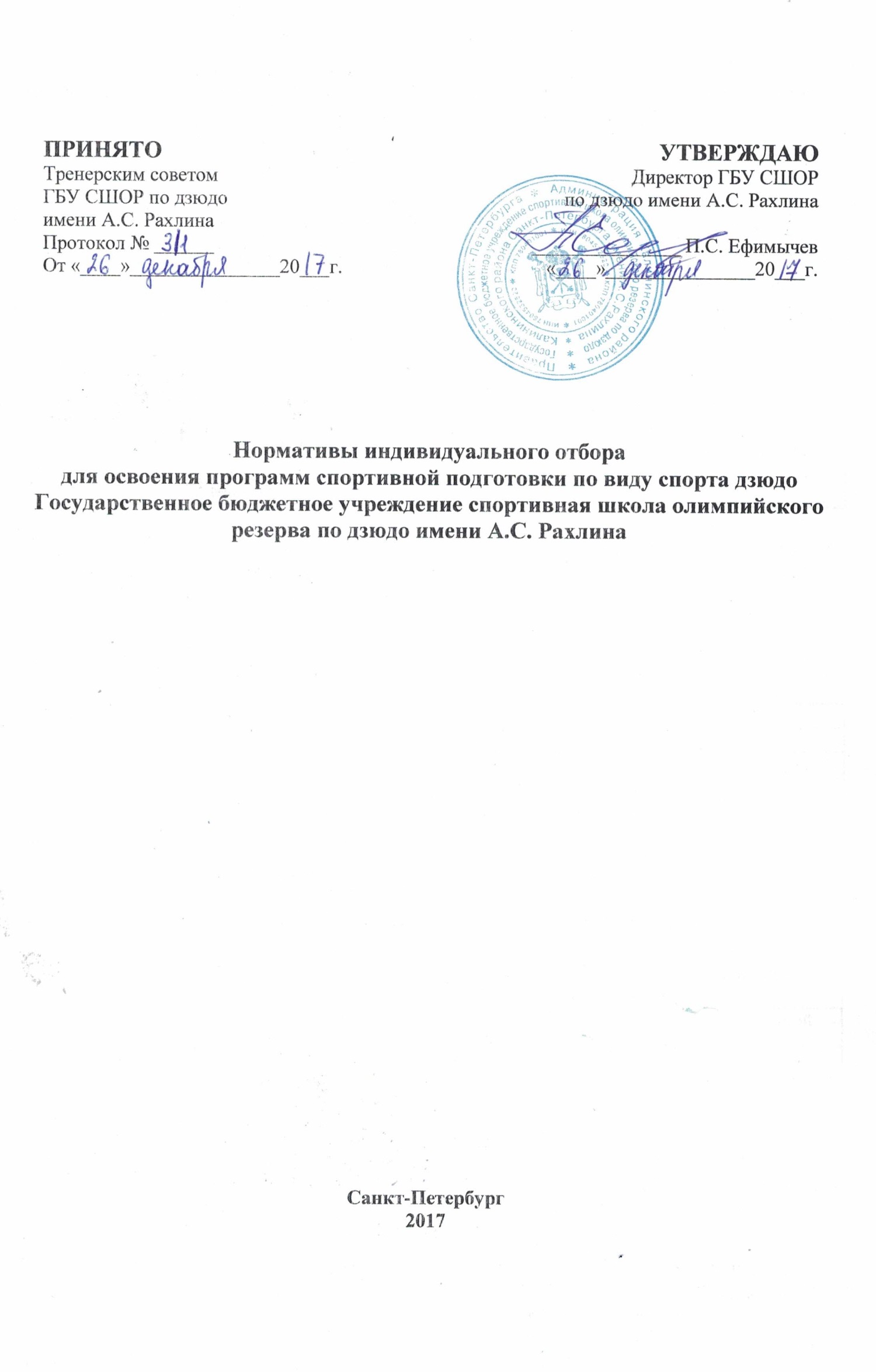 Нормативы общей физической и специальной физической подготовки для зачисления в группы на этапе начальной подготовкиНормативы общей физической, специальной физической подготовки, иные спортивные нормативы для зачисления в группы на тренировочном этапе (этапе спортивной специализации)Нормативы общей физической, специальной физической подготовки, иные спортивные нормативы для зачисления в группы на этапесовершенствования спортивного мастерстваНормативы общей физической, специальной физической подготовки, иные спортивные нормативы для зачисления в группы на этапе высшего спортивного мастерства
             Лицам, проходящим спортивную подготовку, не выполнившим предъявляемые Программой требования, предоставляется возможность продолжить спортивную под-готовку на том же этапе спортивной подготовки.
Критерии конкурсного отбора для освоения программ спортивной подготовки по видам спорта1. Для подведения итогов конкурсного отбора используется пятибалльная система. По каждому развиваемому физическому качеству участникам конкурсного отбора членами приемной комиссии выставляются баллы от 1 до 5.2. Результат оценки участника конкурсного отбора определяется путем общего суммирования баллов.3. Победителями конкурсного отбора считаются участники, набравшие по итогам конкурсного отбора наибольшее количество баллов.ЮНОШИЭТАП НАЧАЛЬНОЙ ПОДГОТОВКИЭТАП СОВЕРШЕНСТВОВАНИЯ СПОРТИВНОГО МАСТЕРСТАЭТАП ВЫСШЕГО СПОРТИВНОГО МАСТЕРСТВА ДЕВУШКИТРЕНИРОВОЧНЫЙ ЭТАП (СПОРТИВНОГЙ СПЕЦИАЛИЗАЦИИ)ЭТАП СОВЕРШЕНСТВОВАНИЯ СПОРТИВНОГО МАСТЕРСТАЭТАП  ВЫСШЕГО СПОРТИВНОГО МАСТЕРСТВАРазвиваемые физическиеКонтрольные упражнения (тесты)Контрольные упражнения (тесты)качестваМальчикиДевочкиКоординацияСтоя ровно, на одной ноге,
руки на поясе. 
Фиксация положения
(не менее 10 с)Стоя ровно, на одной ноге,
руки на поясе. 
Фиксация положения
(не менее 8 с)СилаСгибание и разгибание рук
в упоре лежа на полу
(не менее 4 раз)Сгибание и разгибание рук в
упоре лежа на полу
(не менее 3 раз)Скоростно-силовыеПрыжок в длину с места 
(не менее 90 см)Прыжок в длину с места 
(не менее 70 см)ГибкостьНаклон вперед из положения стоя с выпрямленными ногами на полу
(пальцами рук коснуться пола)Наклон вперед из положения стоя с выпрямленными ногами на полу
(пальцами рук коснуться пола)Нормативы общей физической, специальной физической подготовкиНормативы общей физической, специальной физической подготовкиНормативы общей физической, специальной физической подготовкиРазвиваемые физические качестваКонтрольные упражнения (тесты)Контрольные упражнения (тесты)ЮношиДевушкиДля спортивных дисциплин:Для спортивных дисциплин:весовая категория 26 кг,
весовая категория 30 кг,
весовая категория 34 кг,
весовая категория 38 кг,
весовая категория 42 кг,
весовая категория 46 кг,
весовая категория 50 кг
весовая категория 24 кг,
весовая категория 28 кг,
весовая категория 32 кг,
весовая категория 36 кг,
весовая категория 40 кгКоординацияЧелночный бег 3x10 м
(не более 10 с)Челночный бег 3x10 м
(не более 10,5 с)ГибкостьНаклон вперед из положения стоя с выпрямленными ногами на полу (касание пола ладонями)Наклон вперед из положения стоя с выпрямленными ногами на полу (касание пола ладонями)СилаПодтягивание из виса на перекладине
(не менее 7 раз)Подтягивание из виса на низкой перекладине
(не менее 11 раз)Сгибание и разгибание рук в упоре лежа на полу
(не менее 20 раз)Сгибание и разгибание рук в упоре лежа на полу
(не менее 15 раз)Подъем выпрямленных ног из виса на гимнастической стенке в положение "угол"
(не менее 6 раз)Подъем выпрямленных ног из виса на гимнастической стенке в положение "угол"
(не менее 4 раз)Скоростно-силовыеПрыжок в длину с места
(не менее 160 см)Прыжок в длину с места
(не менее 145 см)Для спортивных дисциплин:Для спортивных дисциплин:весовая категория 55 кг,
весовая категория 55+ кг,
весовая категория 60 кг,
весовая категория 66 кг,
весовая категория 73 кгвесовая категория 44 кг,
весовая категория 48 кг,
весовая категория 52 кг,
весовая категория 52+ кг,
весовая категория 57 кгКоординацияЧелночный бег 3x10 м
(не более 10,2 с)Челночный бег 3x10 м
(не более 10,6 с)ГибкостьНаклон вперед из положения стоя с выпрямленными ногами на полу (касание пола ладонями)Наклон вперед из положения стоя с выпрямленными ногами на полу (касание пола ладонями)Подтягивание из виса на перекладине 
(не менее 7 раз)Подтягивание из виса на низкой перекладине 
(не менее 11 раз)СилаСгибание и разгибание рук в упоре лежа на полу 
(не менее 20 раз)Сгибание и разгибание рук в упоре лежа на полу 
(не менее 15 раз)Подъем выпрямленных ног из виса на гимнастической стенке в положение "угол" 
(не менее 14 раз)Подъем выпрямленных ног из виса на гимнастической стенке в положение "угол" 
(не менее 3 раз)Скоростно-силовыеПрыжок в длину с места 
(не менее 160 см)Прыжок в длину с места 
(не менее 145 см)Для спортивных дисциплин:Для спортивных дисциплин:весовая категория 73+ кг, 
весовая категория 81 кг, 
весовая категория 90 кг, 
весовая категория 90+ кг, весовая категория 100 кг, 
весовая категория 100+ кгвесовая категория 63 кг, 
весовая категория 63+ кг, 
весовая категория 70 кг, 
весовая категория 70+ кг, 
весовая категория 78 кг, 
весовая категория 78+ кгКоординацияЧелночный бег 3x10 м 
(не более 10,4 с)Челночный бег 3x10 м 
(не более 10,8 с)ГибкостьНаклон вперед из положения стоя с выпрямленными ногами на полу (касание пола ладонями)Наклон вперед из положения стоя с выпрямленными ногами на полу (касание пола ладонями)Подтягивание из виса на перекладине 
(не менее 4 раз)Подтягивание из виса на низкой перекладине 
(не менее 11 раз)СилаСгибание и разгибание рук в упоре лежа на полу 
(не менее 16 раз)Сгибание и разгибание рук в упоре лежа на полу 
(не менее 12 раз)Подъем выпрямленных ног из виса на гимнастической стенке в положение "угол" 
(не менее 2 раз)Подъем выпрямленных ног из виса на гимнастической стенке в положение "угол" 
(не менее 2 раз)Скоростно-силовыеПрыжок в длину с места 
(не менее 150 см)Прыжок в длину с места 
(не менее 140 см)Иные спортивные нормативыИные спортивные нормативыИные спортивные нормативыТехническое мастерствоОбязательные требования к технической подготовленностиОбязательные требования к технической подготовленностиНаличие - "второго юношеского спортивного разряда"Наличие - "второго юношеского спортивного разряда"Наличие - "второго юношеского спортивного разряда"Нормативы общей физической, специальной физической подготовкиНормативы общей физической, специальной физической подготовкиНормативы общей физической, специальной физической подготовкиРазвиваемые физические качестваКонтрольные упражнения (тесты)Контрольные упражнения (тесты)ЮношиДевушкиДля спортивных дисциплин:Для спортивных дисциплин:весовая категория 46 кг, 
весовая категория 50 кг, 
весовая категория 55 кг, 
весовая категория 60 кгвесовая категория 40 кг, 
весовая категория 44 кг, 
весовая категория 48 кгКоординацияЧелночный бег 3x10 м 
(не более 9,8 с)Челночный бег 3x10 м 
(не более 10,3 с)ГибкостьНаклон вперед из положения стоя с выпрямленными ногами на полу
(касание пола ладонями)Наклон вперед из положения стоя с выпрямленными ногами на полу
(касание пола ладонями)СилаПодтягивание из виса на
перекладине
(не менее 15 раз)Подтягивание из виса на
низкой перекладине
(не менее 20 раз)Сгибание и разгибание рук
в упоре лежа на полу
(не менее 30 раз)Сгибание и разгибание рук в
упоре лежа на полу
(не менее 20 раз)Подъем выпрямленных ног
из виса на гимнастической
стенке в положение "угол"
(не менее 15 раз)Подъем выпрямленных ног
из виса на гимнастической
стенке в положение "угол"
(не менее 8 раз)Скоростно-силовыеПрыжок в длину с места 
(не менее 200 см)Прыжок в длину с места 
(не менее 175 см)Для спортивных дисциплин:Для спортивных дисциплин:весовая категория 66 кг, 
весовая категория 73 кг, 
весовая категория 81 кгвесовая категория 52 кг, 
весовая категория 57 кг, 
весовая категория 63 кгКоординацияЧелночный бег 3x10 м 
(не более 10 с)Челночный бег 3x10 м 
(не более 10,4 с)ГибкостьНаклон вперед из положения стоя 
с выпрямленными ногами на полуНаклон вперед из положения стоя 
с выпрямленными ногами на полу(касание пола ладонями)(касание пола ладонями)Подтягивание из виса на
перекладине
(не менее 15 раз)Подтягивание из виса на
низкой перекладине
(не менее 20 раз)СилаСгибание и разгибание рук
в упоре лежа на полу
(не менее 30 раз)Сгибание и разгибание рук в
упоре лежа на полу
(не менее 20 раз)Подъем выпрямленных ног
из виса на гимнастической
стенке в положение "угол"
(не менее 13 раз)Подъем выпрямленных ног из виса на гимнастической
стенке в положение "угол"
(не менее 6 раз)Скоростно-силовыеПрыжок в длину с места 
(не менее 200 см)Прыжок в длину с места 
(не менее 175 см)Для спортивных дисциплин:Для спортивных дисциплин:весовая категория 90 кг, 
весовая категория 100 кг, 
весовая категория 100+ кгвесовая категория 70 кг, весовая категория 78 кг, весовая категория 78+ кгКоординацияЧелночный бег 3x10 м 
(не более 10,2 с)Челночный бег 3x10 м 
(не более 10,6 с)ГибкостьНаклон вперед из положения стоя
с выпрямленными ногами на полу
(касание пола ладонями)Наклон вперед из положения стоя
с выпрямленными ногами на полу
(касание пола ладонями)Подтягивание из виса на
перекладине
(не менее 10 раз)Подтягивание из виса на
низкой перекладине
(не менее 18 раз)СилаСгибание и разгибание рук
в упоре лежа на полу
(не менее 25 раз)Сгибание и разгибание рук в
упоре лежа на полу
(не менее 20 раз)Подъем выпрямленных ног
из виса на гимнастической
стенке в положение "угол"
(не менее 10 раз)Подъем выпрямленных ног
из виса на гимнастической
стенке в положение "угол"
(не менее 6 раз)Скоростно-силовыеПрыжок в длину с места 
(не менее 185 см)Прыжок в длину с места 
(не менее 155 см)Иные спортивные нормативыИные спортивные нормативыИные спортивные нормативыТехническое мастерствоОбязательные требования к технической подготовленностиОбязательные требования к технической подготовленностиНаличие - спортивного разряда "кандидат в мастера спорта"Наличие - спортивного разряда "кандидат в мастера спорта"Наличие - спортивного разряда "кандидат в мастера спорта"Нормативы общей физической, специальной физической подготовкиНормативы общей физической, специальной физической подготовкиНормативы общей физической, специальной физической подготовкиНормативы общей физической, специальной физической подготовкиРазвиваемыеКонтрольные упражнения (тесты)Контрольные упражнения (тесты)Контрольные упражнения (тесты)физические качестваМужчиныЖенщиныЖенщиныДля спортивных дисциплин:Для спортивных дисциплин:Для спортивных дисциплин:весовая категория 50 кг,
весовая категория 55 кг,
весовая категория 60весовая категория 44,
весовая категория 48 кгвесовая категория 44,
весовая категория 48 кгКоординацияЧелночный бег 3x10 м 
(не более 9,6 с)Челночный бег 3x10 м 
(не более 10,1 с)Челночный бег 3x10 м 
(не более 10,1 с)ГибкостьНаклон вперед из положения стоя
с выпрямленными ногами на полу
(касание пола ладонями)Наклон вперед из положения стоя
с выпрямленными ногами на полу
(касание пола ладонями)Наклон вперед из положения стоя
с выпрямленными ногами на полу
(касание пола ладонями)СилаПодтягивание из виса на
перекладине
(не менее 20 раз)Подтягивание из виса на
низкой перекладине
(не менее 25 раз)Подтягивание из виса на
низкой перекладине
(не менее 25 раз)Сгибание и разгибание рук в
упоре лежа на полу
(не менее 35 раз)Сгибание и разгибание рук в
упоре лежа на полу
(не менее 25 раз)Сгибание и разгибание рук в
упоре лежа на полу
(не менее 25 раз)Подъем выпрямленных ног из
виса на гимнастической стенке
в положение "угол"
(не менее 20 раз)Подъем выпрямленных ног
из виса на гимнастической
стенке в положение "угол"
(не менее 10 раз)Подъем выпрямленных ног
из виса на гимнастической
стенке в положение "угол"
(не менее 10 раз)Скоростно-силовыеПрыжок в длину с места 
(не менее 230 см)Прыжок в длину с места 
(не менее 185 см)Прыжок в длину с места 
(не менее 185 см)Для спортивных дисциплин:Для спортивных дисциплин:Для спортивных дисциплин:весовая категория 66 кг, 
весовая категория 73 кг, весовая категория 81 кгвесовая категория 52 кг, 
весовая категория 57 кг, 
весовая категория 63 кгвесовая категория 52 кг, 
весовая категория 57 кг, 
весовая категория 63 кгКоординацияЧелночный бег 3x10 м 
(не более 9,8 с)Челночный бег 3x10 м 
(не более 10,2 с)Челночный бег 3x10 м 
(не более 10,2 с)ГибкостьНаклон вперед из положения стоя
с выпрямленными ногами на полу
(касание пола ладонями)Наклон вперед из положения стоя
с выпрямленными ногами на полу
(касание пола ладонями)Наклон вперед из положения стоя
с выпрямленными ногами на полу
(касание пола ладонями)СилаПодтягивание из виса на
перекладине
(не менее 20 раз)Подтягивание из виса на
низкой перекладине
(не менее 25 раз)Подтягивание из виса на
низкой перекладине
(не менее 25 раз)Сгибание и разгибание рук в
упоре лежа на полу
(не менее 35 раз)Сгибание и разгибание рук в
упоре лежа на полу
(не менее 25 раз)Сгибание и разгибание рук в
упоре лежа на полу
(не менее 25 раз)Подъем выпрямленных ног из
виса на гимнастической стенке
в положение "угол"
(не менее 20 раз)Подъем выпрямленных ног
из виса на гимнастической
стенке в положение "угол"
(не менее 10 раз)Подъем выпрямленных ног
из виса на гимнастической
стенке в положение "угол"
(не менее 10 раз)Скоростно-силовыеПрыжок в длину с места 
(не менее 230 см)Прыжок в длину с места 
(не менее 185 см)Прыжок в длину с места 
(не менее 185 см)Для спортивных дисциплин:Для спортивных дисциплин:Для спортивных дисциплин:весовая категория 90 кг, 
весовая категория 100 кг, 
весовая категория 100+ кгвесовая категория 70 кг, 
весовая категория 78 кг, 
весовая категория 78+ кгвесовая категория 70 кг, 
весовая категория 78 кг, 
весовая категория 78+ кгКоординацияЧелночный бег 3x10 м 
(не более 10,2 с)Челночный бег 3x10 м 
(не более 10,4 с)Челночный бег 3x10 м 
(не более 10,4 с)ГибкостьНаклон вперед из положения стоя
с выпрямленными ногами на полу
(касание пола ладонями)Наклон вперед из положения стоя
с выпрямленными ногами на полу
(касание пола ладонями)Наклон вперед из положения стоя
с выпрямленными ногами на полу
(касание пола ладонями)СилаПодтягивание из виса на
перекладине
(не менее 13 раз)Подтягивание из виса на
низкой перекладине
(не менее 19 раз)Подтягивание из виса на
низкой перекладине
(не менее 19 раз)Сгибание и разгибание рук в
упоре лежа на полу
(не менее 30 раз)Сгибание и разгибание рук в
упоре лежа на полу
(не менее 20 раз)Сгибание и разгибание рук в
упоре лежа на полу
(не менее 20 раз)Подъем выпрямленных ног из
виса на гимнастической стенке
в положение "угол"
(не менее 10 раз)Подъем выпрямленных ног
из виса на гимнастической
стенке в положение "угол"
(не менее 8 раз)Подъем выпрямленных ног
из виса на гимнастической
стенке в положение "угол"
(не менее 8 раз)Скоростно-силовыеПрыжок в длину с места 
(не менее 210 см)Прыжок в длину с места 
(не менее 170 см)Прыжок в длину с места 
(не менее 170 см)Наличие – спортивного  звания- "мастер спорта России".Наличие – спортивного  звания- "мастер спорта России".Наличие – спортивного  звания- "мастер спорта России".Наличие – спортивного  звания- "мастер спорта России".Развиваемое физическое качествоКонтрольные упражнениярезультатрезультатрезультатрезультатрезультатрезультатюношиюношиюношиюношиюношиюношиюношиюношиюношиКоординацияСтоя ровно, на одной ноге, руки на поясе. 
Фиксация положения (не менее 10 с)11,411,010,810,410,0КоординацияБАЛЛЫ12345СилаСгибание и разгибание рук в упоре лежа на полу(не менее 4 раз)1 раз2 раз3 раз4 раз5 разСилаБАЛЛЫ12345Скоростные качестваПрыжок в длину с места (не менее 90 см)70см.75см.80cм.85cм.90cм.Скоростные качестваБАЛЛЫ\Гибкость Наклон вперед из положения стоя с выпрям-мленными ногами на полу (пальцами рук коснуться пола)Не коснутся  пальцами рук полаКоснутся  пальцами рук полаКоснутся  пальцами рук полаКоснутся ладонямиполаКоснутся ладонямипола\Гибкость БАЛЛЫ13355Спортивный разряд3 юношеский – 4 балла, 2 юношеский – 5 баллов3 юношеский – 4 балла, 2 юношеский – 5 баллов3 юношеский – 4 балла, 2 юношеский – 5 баллов3 юношеский – 4 балла, 2 юношеский – 5 баллов3 юношеский – 4 балла, 2 юношеский – 5 баллов3 юношеский – 4 балла, 2 юношеский – 5 балловРазвиваемое физическое качествоКонтрольные упражнениярезультатрезультатрезультатрезультатрезультатдевушкидевушкидевушкидевушкидевушкидевушкидевушкиКоординацияСтоя ровно, на одной ноге, руки на поясе. 
Фиксация положения (не менее 8 с)9,69,28,88,48,0КоординацияБАЛЛЫ12345СилаСгибание и разгибание рук в упоре лежа на полу(не менее 3 раз)0 раз1 раз2 раз3 раз4 разСилаБАЛЛЫ12345Скоростные качестваПрыжок в длину с места (не менее 70 см)50см.55см.60cм.65cм.70cм.Скоростные качестваБАЛЛЫ12345Гибкость Наклон вперед из положения стоя с выпрям-мленными ногами на полу (пальцами рук коснуться пола)Не коснутся  пальцами рук полаКоснутся  пальцами рук полаКоснутся  пальцами рук полаКоснутся ладонямиполаКоснутся ладонямиполаГибкость БАЛЛЫ13355Спортивный разряд3 юношеский – 4 балла, 2 юношеский – 5 баллов3 юношеский – 4 балла, 2 юношеский – 5 баллов3 юношеский – 4 балла, 2 юношеский – 5 баллов3 юношеский – 4 балла, 2 юношеский – 5 баллов3 юношеский – 4 балла, 2 юношеский – 5 баллов3 юношеский – 4 балла, 2 юношеский – 5 балловТРЕНИРОВОЧНЫЙ ЭТАП (СПОРТИВНОГЙ СПЕЦИАЛИЗАЦИИ)Весовая категория  -  26кг.Весовая категория  -  26кг.Весовая категория  -  26кг.Весовая категория  -  26кг.Весовая категория  -  26кг.Весовая категория  -  26кг.Весовая категория  -  26кг.Развиваемое физическое качествоКонтрольные упражнениярезультатрезультатрезультатрезультатрезультатюношиюношиюношиюношиюношиюношиюношиКоординацияЧелночный бег 3x10 м   (не более 10 с)10,810,610,410,210,0КоординацияБАЛЛЫ12345СилаПодтягивание из виса на перекладине
(не менее 7 раз)34567СилаБАЛЛЫ12345СилаСгибание и разгибание рук в упоре лежа на полу
(не менее 20 раз)1214161820СилаБАЛЛЫ12345СилаПодъем выпрямленных ног из виса на гимнастической стенке в положение "угол"
(не менее 6 раз)23456СилаБАЛЛЫ12345Скоростные качестваПрыжок в длину с места  (не менее 160 см)120130140150160Скоростные качестваБАЛЛЫ12345ГибкостьНаклон вперед из положения стоя с выпрямлен-ными ногами на полу (касание пола ладонями)Не касаниеНе касаниеНе касаниекасаниекасаниеГибкостьБАЛЛЫ00011Весовая категория  -  30кг.Весовая категория  -  30кг.Весовая категория  -  30кг.Весовая категория  -  30кг.Весовая категория  -  30кг.Весовая категория  -  30кг.Весовая категория  -  30кг.Развиваемое физическое качествоКонтрольные упражнениярезультатрезультатрезультатрезультатрезультатюношиюношиюношиюношиюношиюношиюношиКоординацияЧелночный бег 3x10 м   (не более 10 с)10,810,610,410,210,0КоординацияБАЛЛЫ12345СилаПодтягивание из виса на перекладине
(не менее 7 раз)34567СилаБАЛЛЫ12345СилаСгибание и разгибание рук в упоре лежа на полу
(не менее 20 раз)1214161820СилаБАЛЛЫ12345СилаПодъем выпрямленных ног из виса на гимнастической стенке в положение "угол"
(не менее 6 раз)23456СилаБАЛЛЫ12345Скоростные качестваПрыжок в длину с места  (не менее 160 см)120130140150160Скоростные качестваБАЛЛЫ12345Гибкость Наклон вперед из положения стоя с выпрямлен-ными ногами на полу (касание пола ладонями)Не касаниеНе касаниеНе касаниекасаниекасаниеГибкость БАЛЛЫ00011Весовая категория  -  34кг.Весовая категория  -  34кг.Весовая категория  -  34кг.Весовая категория  -  34кг.Весовая категория  -  34кг.Весовая категория  -  34кг.Весовая категория  -  34кг.Развиваемое физическое качествоКонтрольные упражнениярезультатрезультатрезультатрезультатрезультатюношиюношиюношиюношиюношиюношиюношиКоординацияЧелночный бег 3x10 м   (не более 10 с)10,810,610,410,210,0КоординацияБАЛЛЫ12345СилаПодтягивание из виса на перекладине
(не менее 7 раз)34567СилаБАЛЛЫ12345СилаСгибание и разгибание рук в упоре лежа на полу
(не менее 20 раз)1214161820СилаБАЛЛЫ12345СилаПодъем выпрямленных ног из виса на гимнастической стенке в положение "угол"
(не менее 6 раз)23456СилаБАЛЛЫ12345Скоростные качестваПрыжок в длину с места  (не менее 160 см)120130140150160Скоростные качестваБАЛЛЫ12345Гибкость Наклон вперед из положения стоя с выпрямлен-ными ногами на полу (касание пола ладонями)Не касаниеНе касаниеНе касаниекасаниекасаниеГибкость БАЛЛЫ00011Весовая категория  -  38кг.Весовая категория  -  38кг.Весовая категория  -  38кг.Весовая категория  -  38кг.Весовая категория  -  38кг.Весовая категория  -  38кг.Весовая категория  -  38кг.Развиваемое физическое качествоКонтрольные упражнениярезультатрезультатрезультатрезультатрезультатюношиюношиюношиюношиюношиюношиюношиКоординацияЧелночный бег 3x10 м   (не более 10 с)10,810,610,410,210,0КоординацияБАЛЛЫ12345СилаПодтягивание из виса на перекладине
(не менее 7 раз)34567СилаБАЛЛЫ12345СилаСгибание и разгибание рук в упоре лежа на полу
(не менее 20 раз)1214161820СилаБАЛЛЫ12345СилаПодъем выпрямленных ног из виса на гимнастической стенке в положение "угол"
(не менее 6 раз)23456СилаБАЛЛЫ12345Скоростные качестваПрыжок в длину с места  (не менее 160 см)120130140150160Скоростные качестваБАЛЛЫ12345Гибкость Наклон вперед из положения стоя с выпрямлен-ными ногами на полу (касание пола ладонями)Не касаниеНе касаниеНе касаниекасаниекасаниеГибкость БАЛЛЫ00011Весовая категория  -  42кг.Весовая категория  -  42кг.Весовая категория  -  42кг.Весовая категория  -  42кг.Весовая категория  -  42кг.Весовая категория  -  42кг.Весовая категория  -  42кг.Развиваемое физическое качествоКонтрольные упражнениярезультатрезультатрезультатрезультатрезультатюношиюношиюношиюношиюношиюношиюношиКоординацияЧелночный бег 3x10 м   (не более 10 с)10,810,610,410,210,0КоординацияБАЛЛЫ12345СилаПодтягивание из виса на перекладине
(не менее 7 раз)34567СилаБАЛЛЫ12345СилаСгибание и разгибание рук в упоре лежа на полу
(не менее 20 раз)1214161820СилаБАЛЛЫ12345СилаПодъем выпрямленных ног из виса на гимнастической стенке в положение "угол"
(не менее 6 раз)23456СилаБАЛЛЫ12345Скоростные качестваПрыжок в длину с места  (не менее 160 см)120130140150160Скоростные качестваБАЛЛЫ12345Гибкость Наклон вперед из положения стоя с выпрямлен-ными ногами на полу (касание пола ладонями)Не касаниеНе касаниеНе касаниекасаниекасаниеГибкость БАЛЛЫ00011Весовая категория  -  46кг.Весовая категория  -  46кг.Весовая категория  -  46кг.Весовая категория  -  46кг.Весовая категория  -  46кг.Весовая категория  -  46кг.Весовая категория  -  46кг.Развиваемое физическое качествоКонтрольные упражнениярезультатрезультатрезультатрезультатрезультатюношиюношиюношиюношиюношиюношиюношиКоординацияЧелночный бег 3x10 м   (не более 10 с)10,810,610,410,210,0КоординацияБАЛЛЫ12345СилаПодтягивание из виса на перекладине
(не менее 7 раз)34567СилаБАЛЛЫ12345СилаСгибание и разгибание рук в упоре лежа на полу
(не менее 20 раз)1214161820СилаБАЛЛЫ12345СилаПодъем выпрямленных ног из виса на гимнастической стенке в положение "угол"
(не менее 6 раз)23456СилаБАЛЛЫ12345Скоростные качестваПрыжок в длину с места  (не менее 160 см)120130140150160Скоростные качестваБАЛЛЫ12345Гибкость Наклон вперед из положения стоя с выпрямлен-ными ногами на полу (касание пола ладонями)Не касаниеНе касаниеНе касаниекасаниекасаниеГибкость БАЛЛЫ00011Весовая категория  -  50кг.Весовая категория  -  50кг.Весовая категория  -  50кг.Весовая категория  -  50кг.Весовая категория  -  50кг.Весовая категория  -  50кг.Весовая категория  -  50кг.Развиваемое физическое качествоКонтрольные упражнениярезультатрезультатрезультатрезультатрезультатюношиюношиюношиюношиюношиюношиюношиКоординацияЧелночный бег 3x10 м   (не более 10 с)10,810,610,410,210,0КоординацияБАЛЛЫ12345СилаПодтягивание из виса на перекладине
(не менее 7 раз)34567СилаБАЛЛЫ12345СилаСгибание и разгибание рук в упоре лежа на полу
(не менее 20 раз)1214161820СилаБАЛЛЫ12345СилаПодъем выпрямленных ног из виса на гимнастической стенке в положение "угол"
(не менее 6 раз)23456СилаБАЛЛЫ12345Скоростные качестваПрыжок в длину с места  (не менее 160 см)120130140150160Скоростные качестваБАЛЛЫ12345Гибкость Наклон вперед из положения стоя с выпрямлен-ными ногами на полу (касание пола ладонями)Не касаниеНе касаниеНе касаниекасаниекасаниеГибкость БАЛЛЫ00011Весовая категория  -  55кг.Весовая категория  -  55кг.Весовая категория  -  55кг.Весовая категория  -  55кг.Весовая категория  -  55кг.Весовая категория  -  55кг.Весовая категория  -  55кг.Развиваемое физическое качествоКонтрольные упражнениярезультатрезультатрезультатрезультатрезультатюношиюношиюношиюношиюношиюношиюношиКоординацияЧелночный бег 3x10 м   (не более 10,2 с)11,010,810,610,410,2КоординацияБАЛЛЫ12345СилаПодтягивание из виса на перекладине 
(не менее 7 раз)34567СилаБАЛЛЫ12345СилаСгибание и разгибание рук в упоре лежа на полу 
(не менее 20 раз)1214161820СилаБАЛЛЫ12345СилаПодъем выпрямленных ног из виса на гимнастической стенке в положение "угол" 
(не менее 14 раз)68101214СилаБАЛЛЫ12345Скоростные качестваПрыжок в длину с места  (не менее 160 см)120130140150160Скоростные качестваБАЛЛЫ12345Гибкость Наклон вперед из положения стоя с выпрямлен-ными ногами на полу (касание пола ладонями)Не касаниеНе касаниеНе касаниекасаниекасаниеГибкость БАЛЛЫ00011Весовая категория  -  55+кг.Весовая категория  -  55+кг.Весовая категория  -  55+кг.Весовая категория  -  55+кг.Весовая категория  -  55+кг.Весовая категория  -  55+кг.Весовая категория  -  55+кг.Развиваемое физическое качествоКонтрольные упражнениярезультатрезультатрезультатрезультатрезультатюношиюношиюношиюношиюношиюношиюношиКоординацияЧелночный бег 3x10 м   (не более 10,2 с)11,010,810,610,410,2КоординацияБАЛЛЫ12345СилаПодтягивание из виса на перекладине 
(не менее 7 раз)34567СилаБАЛЛЫ12345СилаСгибание и разгибание рук в упоре лежа на полу 
(не менее 20 раз)1214161820СилаБАЛЛЫ12345СилаПодъем выпрямленных ног из виса на гимнастической стенке в положение "угол" 
(не менее 14 раз)68101214СилаБАЛЛЫ12345Скоростные качестваПрыжок в длину с места  (не менее 160 см)120130140150160Скоростные качестваБАЛЛЫ12345Гибкость Наклон вперед из положения стоя с выпрямлен-ными ногами на полу (касание пола ладонями)Не касаниеНе касаниеНе касаниекасаниекасаниеГибкость БАЛЛЫ00011Весовая категория  -  60кг.Весовая категория  -  60кг.Весовая категория  -  60кг.Весовая категория  -  60кг.Весовая категория  -  60кг.Весовая категория  -  60кг.Весовая категория  -  60кг.Развиваемое физическое качествоКонтрольные упражнениярезультатрезультатрезультатрезультатрезультатюношиюношиюношиюношиюношиюношиюношиКоординацияЧелночный бег 3x10 м   (не более 10,2 с)11,010,810,610,410,2КоординацияБАЛЛЫ12345СилаПодтягивание из виса на перекладине 
(не менее 7 раз)34567СилаБАЛЛЫ12345СилаСгибание и разгибание рук в упоре лежа на полу 
(не менее 20 раз)1214161820СилаБАЛЛЫ12345СилаПодъем выпрямленных ног из виса на гимнастической стенке в положение "угол" 
(не менее 14 раз)68101214СилаБАЛЛЫ12345Скоростные качестваПрыжок в длину с места  (не менее 160 см)120130140150160Скоростные качестваБАЛЛЫ12345Гибкость Наклон вперед из положения стоя с выпрямлен-ными ногами на полу (касание пола ладонями)Не касаниеНе касаниеНе касаниекасаниекасаниеГибкость БАЛЛЫ00011Весовая категория  -  66кг.Весовая категория  -  66кг.Весовая категория  -  66кг.Весовая категория  -  66кг.Весовая категория  -  66кг.Весовая категория  -  66кг.Весовая категория  -  66кг.Развиваемое физическое качествоКонтрольные упражнениярезультатрезультатрезультатрезультатрезультатюношиюношиюношиюношиюношиюношиюношиКоординацияЧелночный бег 3x10 м   (не более 10,2 с)11,010,810,610,410,2КоординацияБАЛЛЫ12345СилаПодтягивание из виса на перекладине 
(не менее 7 раз)34567СилаБАЛЛЫ12345СилаСгибание и разгибание рук в упоре лежа на полу 
(не менее 20 раз)1214161820СилаБАЛЛЫ12345СилаПодъем выпрямленных ног из виса на гимнастической стенке в положение "угол" 
(не менее 14 раз)68101214СилаБАЛЛЫ12345Скоростные качестваПрыжок в длину с места  (не менее 160 см)120130140150160Скоростные качестваБАЛЛЫ12345Гибкость Наклон вперед из положения стоя с выпрямлен-ными ногами на полу (касание пола ладонями)Не касаниеНе касаниеНе касаниекасаниекасаниеГибкость БАЛЛЫ00011Весовая категория  -  73кг.Весовая категория  -  73кг.Весовая категория  -  73кг.Весовая категория  -  73кг.Весовая категория  -  73кг.Весовая категория  -  73кг.Весовая категория  -  73кг.Развиваемое физическое качествоКонтрольные упражнениярезультатрезультатрезультатрезультатрезультатюношиюношиюношиюношиюношиюношиюношиКоординацияЧелночный бег 3x10 м   (не более 10,2 с)11,010,810,610,410,2КоординацияБАЛЛЫ12345СилаПодтягивание из виса на перекладине 
(не менее 7 раз)34567СилаБАЛЛЫ12345СилаСгибание и разгибание рук в упоре лежа на полу
(не менее 20 раз)1214161820СилаБАЛЛЫ12345СилаПодъем выпрямленных ног из виса на гимнастической стенке в положение "угол" 
(не менее 14 раз)68101214СилаБАЛЛЫ12345Скоростные качестваПрыжок в длину с места  (не менее 160 см)120130140150160Скоростные качестваБАЛЛЫ12345Гибкость Наклон вперед из положения стоя с выпрямлен-ными ногами на полу (касание пола ладонями)Не касаниеНе касаниеНе касаниекасаниекасаниеГибкость БАЛЛЫ00011Весовая категория  -  73+кг.Весовая категория  -  73+кг.Весовая категория  -  73+кг.Весовая категория  -  73+кг.Весовая категория  -  73+кг.Весовая категория  -  73+кг.Весовая категория  -  73+кг.Развиваемое физическое качествоКонтрольные упражнениярезультатрезультатрезультатрезультатрезультатюношиюношиюношиюношиюношиюношиюношиКоординацияЧелночный бег 3x10 м   (не более 10,4 с)11,211,010,810,610,4КоординацияБАЛЛЫ12345СилаПодтягивание из виса на перекладине 
(не менее 4 раз)12346СилаБАЛЛЫ12345СилаСгибание и разгибание рук в упоре лежа на полу 
(не менее 16 раз)810121416СилаБАЛЛЫ12345СилаПодъем выпрямленных ног из виса на гимнастической стенке в положение "угол" 
(не менее 2 раз)12345СилаБАЛЛЫ12345Скоростные качестваПрыжок в длину с места  (не менее 150 см)110120130140150Скоростные качестваБАЛЛЫ12345Гибкость Наклон вперед из положения стоя с выпрямлен-ными ногами на полу (касание пола ладонями)Не касаниеНе касаниеНе касаниекасаниекасаниеГибкость БАЛЛЫ00011Весовая категория  -  81кг.Весовая категория  -  81кг.Весовая категория  -  81кг.Весовая категория  -  81кг.Весовая категория  -  81кг.Весовая категория  -  81кг.Весовая категория  -  81кг.Развиваемое физическое качествоКонтрольные упражнениярезультатрезультатрезультатрезультатрезультатюношиюношиюношиюношиюношиюношиюношиКоординацияЧелночный бег 3x10 м   (не более 10,4 с)11,211,010,810,610,4КоординацияБАЛЛЫ12345СилаПодтягивание из виса на перекладине 
(не менее 4 раз)12346СилаБАЛЛЫ12345СилаСгибание и разгибание рук в упоре лежа на полу 
(не менее 16 раз)810121416СилаБАЛЛЫ12345СилаПодъем выпрямленных ног из виса на гимнастической стенке в положение "угол" 
(не менее 2 раз)12345СилаБАЛЛЫ12345Скоростные качестваПрыжок в длину с места  (не менее 150 см)110120130140150Скоростные качестваБАЛЛЫ12345Гибкость Наклон вперед из положения стоя с выпрямлен-ными ногами на полу (касание пола ладонями)Не касаниеНе касаниеНе касаниекасаниекасаниеГибкость БАЛЛЫ00011Весовая категория  -  90кг.Весовая категория  -  90кг.Весовая категория  -  90кг.Весовая категория  -  90кг.Весовая категория  -  90кг.Весовая категория  -  90кг.Весовая категория  -  90кг.Развиваемое физическое качествоКонтрольные упражнениярезультатрезультатрезультатрезультатрезультатюношиюношиюношиюношиюношиюношиюношиКоординацияЧелночный бег 3x10 м   (не более 10,4 с)11,211,010,810,610,4КоординацияБАЛЛЫ12345СилаПодтягивание из виса на перекладине 
(не менее 4 раз)12346СилаБАЛЛЫ12345СилаСгибание и разгибание рук в упоре лежа на полу 
(не менее16 раз)810121416СилаБАЛЛЫ12345СилаПодъем выпрямленных ног из виса на гимнастической стенке в положение "угол" 
(не менее 2 раз)12345СилаБАЛЛЫ12345Скоростные качестваПрыжок в длину с места  (не менее 150 см)110120130140150Скоростные качестваБАЛЛЫ12345Гибкость Наклон вперед из положения стоя с выпрямлен-ными ногами на полу (касание пола ладонями)Не касаниеНе касаниеНе касаниекасаниекасаниеГибкость БАЛЛЫ00011Весовая категория  -  90+кг.Весовая категория  -  90+кг.Весовая категория  -  90+кг.Весовая категория  -  90+кг.Весовая категория  -  90+кг.Весовая категория  -  90+кг.Весовая категория  -  90+кг.Развиваемое физическое качествоКонтрольные упражнениярезультатрезультатрезультатрезультатрезультатюношиюношиюношиюношиюношиюношиюношиКоординацияЧелночный бег 3x10 м   (не более 10,4 с)11,211,010,810,610,4КоординацияБАЛЛЫ12345СилаПодтягивание из виса на перекладине 
(не менее 4 раз)12346СилаБАЛЛЫ12345СилаСгибание и разгибание рук в упоре лежа на полу 
(не менее 16 раз)810121416СилаБАЛЛЫ12345СилаПодъем выпрямленных ног из виса на гимнастической стенке в положение "угол" 
(не менее 2 раз)12345СилаБАЛЛЫ12345Скоростные качестваПрыжок в длину с места  (не менее 150 см)110120130140150Скоростные качестваБАЛЛЫ12345Гибкость Наклон вперед из положения стоя с выпрямлен-ными ногами на полу (касание пола ладонями)Не касаниеНе касаниеНе касаниекасаниекасаниеГибкость БАЛЛЫ00011Весовая категория  -  100кг.Весовая категория  -  100кг.Весовая категория  -  100кг.Весовая категория  -  100кг.Весовая категория  -  100кг.Весовая категория  -  100кг.Весовая категория  -  100кг.Развиваемое физическое качествоКонтрольные упражнениярезультатрезультатрезультатрезультатрезультатюношиюношиюношиюношиюношиюношиюношиКоординацияЧелночный бег 3x10 м   (не более 10,4с)11,211,010,810,610,4КоординацияБАЛЛЫ12345СилаПодтягивание из виса на перекладине 
(не менее 4 раз)12346СилаБАЛЛЫ12345СилаСгибание и разгибание рук в упоре лежа на полу 
(не менее 16 раз)810121416СилаБАЛЛЫ12345СилаПодъем выпрямленных ног из виса на гимнастической стенке в положение "угол" 
(не менее 2 раз)12345СилаБАЛЛЫ12345Скоростные качестваПрыжок в длину с места  (не менее 150 см)110120130140150Скоростные качестваБАЛЛЫ12345Гибкость Наклон вперед из положения стоя с выпрямлен-ными ногами на полу (касание пола ладонями)Не касаниеНе касаниеНе касаниекасаниекасаниеГибкость БАЛЛЫ00011Весовая категория  -  100+кг.Весовая категория  -  100+кг.Весовая категория  -  100+кг.Весовая категория  -  100+кг.Весовая категория  -  100+кг.Весовая категория  -  100+кг.Весовая категория  -  100+кг.Развиваемое физическое качествоКонтрольные упражнениярезультатрезультатрезультатрезультатрезультатюношиюношиюношиюношиюношиюношиюношиКоординацияЧелночный бег 3x10 м   (не более 10,4 с)11,211,010,810,610,4КоординацияБАЛЛЫ12345СилаПодтягивание из виса на перекладине 
(не менее 4 раз)12346СилаБАЛЛЫ12345СилаСгибание и разгибание рук в упоре лежа на полу 
(не менее 16 раз)810121416СилаБАЛЛЫ12345СилаПодъем выпрямленных ног из виса на гимнастической стенке в положение "угол" 
(не менее 2 раз)12345СилаБАЛЛЫ12345Скоростные качестваПрыжок в длину с места  (не менее 150 см)110120130140150Скоростные качестваБАЛЛЫ12345Гибкость Наклон вперед из положения стоя с выпрямлен-ными ногами на полу (касание пола ладонями)Не касаниеНе касаниеНе касаниекасаниекасаниеГибкость БАЛЛЫ00011Весовая категория  -  46кг.Весовая категория  -  46кг.Весовая категория  -  46кг.Весовая категория  -  46кг.Весовая категория  -  46кг.Весовая категория  -  46кг.Весовая категория  -  46кг.Развиваемое физическое качествоКонтрольные упражнениярезультатрезультатрезультатрезультатрезультатюношиюношиюношиюношиюношиюношиюношиКоординацияЧелночный бег 3x10 м   (не более 9,8с)10,610,410,210,09,8КоординацияБАЛЛЫ12345СилаПодтягивание из виса на перекладине 
(не менее 15 раз)1112131415СилаБАЛЛЫ12345СилаСгибание и разгибание рук в упоре лежа на полу 
(не менее 30 раз)1015202530СилаБАЛЛЫ12345СилаПодъем выпрямленных ног из виса на гимнастической стенке в положение "угол" 
(не менее 15 раз)79111315СилаБАЛЛЫ12345Скоростные качестваПрыжок в длину с места  (не менее 200 см)120140160180200Скоростные качестваБАЛЛЫ12345Гибкость Наклон вперед из положения стоя с выпрямлен-ными ногами на полу (касание пола ладонями)Не касаниеНе касаниеНе касаниекасаниекасаниеГибкость БАЛЛЫ00011Весовая категория  -  50кг.Весовая категория  -  50кг.Весовая категория  -  50кг.Весовая категория  -  50кг.Весовая категория  -  50кг.Весовая категория  -  50кг.Весовая категория  -  50кг.Развиваемое физическое качествоКонтрольные упражнениярезультатрезультатрезультатрезультатрезультатюношиюношиюношиюношиюношиюношиюношиКоординацияЧелночный бег 3x10 м   (не более 9,8 с)10,610,410,210,09,8КоординацияБАЛЛЫ12345СилаПодтягивание из виса на перекладине 
(не менее 15 раз)1112131415СилаБАЛЛЫ12345СилаСгибание и разгибание рук в упоре лежа на полу 
(не менее 30 раз)1015202530СилаБАЛЛЫ12345СилаПодъем выпрямленных ног из виса на гимнастической стенке в положение "угол" 
(не менее 15 раз)79111315СилаБАЛЛЫ12345Скоростные качестваПрыжок в длину с места  (не менее  200 см)120140160180200Скоростные качестваБАЛЛЫ12345Гибкость Наклон вперед из положения стоя с выпрямлен-ными ногами на полу (касание пола ладонями)Не касаниеНе касаниеНе касаниекасаниекасаниеГибкость БАЛЛЫ00011Весовая категория  -  55кг.Весовая категория  -  55кг.Весовая категория  -  55кг.Весовая категория  -  55кг.Весовая категория  -  55кг.Весовая категория  -  55кг.Весовая категория  -  55кг.Развиваемое физическое качествоКонтрольные упражнениярезультатрезультатрезультатрезультатрезультатюношиюношиюношиюношиюношиюношиюношиКоординацияЧелночный бег 3x10 м   (не более 9,8 с)10,610,410,210,09,8КоординацияБАЛЛЫ12345СилаПодтягивание из виса на перекладине 
(не менее 15 раз)1112131415СилаБАЛЛЫ12345СилаСгибание и разгибание рук в упоре лежа на полу 
(не менее 30 раз)1015202530СилаБАЛЛЫ12345СилаПодъем выпрямленных ног из виса на гимнастической стенке в положение "угол" 
(не менее 15 раз)79111315СилаБАЛЛЫ12345Скоростные качестваПрыжок в длину с места  (не менее 200 см)120140160180200Скоростные качестваБАЛЛЫ12345Гибкость Наклон вперед из положения стоя с выпрямлен-ными ногами на полу (касание пола ладонями)Не касаниеНе касаниеНе касаниекасаниекасаниеГибкость БАЛЛЫ00011Весовая категория  -  60кг.Весовая категория  -  60кг.Весовая категория  -  60кг.Весовая категория  -  60кг.Весовая категория  -  60кг.Весовая категория  -  60кг.Весовая категория  -  60кг.Развиваемое физическое качествоКонтрольные упражнениярезультатрезультатрезультатрезультатрезультатюношиюношиюношиюношиюношиюношиюношиКоординацияЧелночный бег 3x10 м   (не более 9,8 с)10,610,410,210,09,8КоординацияБАЛЛЫ12345СилаПодтягивание из виса на перекладине 
(не менее 15 раз)1112131415СилаБАЛЛЫ12345СилаСгибание и разгибание рук в упоре лежа на полу 
(не менее 30 раз)1015202530СилаБАЛЛЫ12345СилаПодъем выпрямленных ног из виса на гимнастической стенке в положение "угол" 
(не менее 15 раз)79111315СилаБАЛЛЫ12345Скоростные качестваПрыжок в длину с места  (не менее  200 см)120140160180200Скоростные качестваБАЛЛЫ12345Гибкость Наклон вперед из положения стоя с выпрямлен-ными ногами на полу (касание пола ладонями)Не касаниеНе касаниеНе касаниекасаниекасаниеГибкость БАЛЛЫ00011Весовая категория  -  66кг.Весовая категория  -  66кг.Весовая категория  -  66кг.Весовая категория  -  66кг.Весовая категория  -  66кг.Весовая категория  -  66кг.Весовая категория  -  66кг.Развиваемое физическое качествоКонтрольные упражнениярезультатрезультатрезультатрезультатрезультатюношиюношиюношиюношиюношиюношиюношиКоординацияЧелночный бег 3x10 м   (не более 10,0с)10,810,610,410,210,0КоординацияБАЛЛЫ12345СилаПодтягивание из виса на перекладине 
(не менее 15 раз)1112131415СилаБАЛЛЫ12345СилаСгибание и разгибание рук в упоре лежа на полу 
(не менее 30 раз)1015202530СилаБАЛЛЫ12345СилаПодъем выпрямленных ног из виса на гимнастической стенке в положение "угол" 
(не менее 13 раз)910111213СилаБАЛЛЫ12345Скоростные качестваПрыжок в длину с места  (не менее 200 см)120140160180200Скоростные качестваБАЛЛЫ12345Гибкость Наклон вперед из положения стоя с выпрямлен-ными ногами на полу (касание пола ладонями)Не касаниеНе касаниеНе касаниекасаниекасаниеГибкость БАЛЛЫ00011Весовая категория  -  73кг.Весовая категория  -  73кг.Весовая категория  -  73кг.Весовая категория  -  73кг.Весовая категория  -  73кг.Весовая категория  -  73кг.Весовая категория  -  73кг.Развиваемое физическое качествоКонтрольные упражнениярезультатрезультатрезультатрезультатрезультатюношиюношиюношиюношиюношиюношиюношиКоординацияЧелночный бег 3x10 м   (не более 10,0 с)10,810,610,410,210,0КоординацияБАЛЛЫ12345СилаПодтягивание из виса на перекладине 
(не менее 15раз)1112131415СилаБАЛЛЫ12345СилаСгибание и разгибание рук в упоре лежа на полу 
(не менее 30 раз)1015202530СилаБАЛЛЫ12345СилаПодъем выпрямленных ног из виса на гимнастической стенке в положение "угол" 
(не менее 13 раз)910111213СилаБАЛЛЫ12345Скоростные качестваПрыжок в длину с места  (не менее  200 см)120140160180200Скоростные качестваБАЛЛЫ12345Гибкость Наклон вперед из положения стоя с выпрямлен-ными ногами на полу (касание пола ладонями)Не касаниеНе касаниеНе касаниекасаниекасаниеГибкость БАЛЛЫ00011Весовая категория  -  81кг.Весовая категория  -  81кг.Весовая категория  -  81кг.Весовая категория  -  81кг.Весовая категория  -  81кг.Весовая категория  -  81кг.Весовая категория  -  81кг.Развиваемое физическое качествоКонтрольные упражнениярезультатрезультатрезультатрезультатрезультатюношиюношиюношиюношиюношиюношиюношиКоординацияЧелночный бег 3x10 м   (не более 10,0с)10,810,610,410,210,0КоординацияБАЛЛЫ12345СилаПодтягивание из виса на перекладине 
(не менее 15 раз)1112131415СилаБАЛЛЫ12345СилаСгибание и разгибание рук в упоре лежа на полу 
(не менее30 раз)1015202530СилаБАЛЛЫ12345СилаПодъем выпрямленных ног из виса на гимнастической стенке в положение "угол" 
(не менее  13 раз)910111213СилаБАЛЛЫ12345Скоростные качестваПрыжок в длину с места  (не менее  200 см)120140160180200Скоростные качестваБАЛЛЫ12345Гибкость Наклон вперед из положения стоя с выпрямлен-ными ногами на полу (касание пола ладонями)Не касаниеНе касаниеНе касаниекасаниекасаниеГибкость БАЛЛЫ00011Весовая категория  -  90кг.Весовая категория  -  90кг.Весовая категория  -  90кг.Весовая категория  -  90кг.Весовая категория  -  90кг.Весовая категория  -  90кг.Весовая категория  -  90кг.Развиваемое физическое качествоКонтрольные упражнениярезультатрезультатрезультатрезультатрезультатюношиюношиюношиюношиюношиюношиюношиКоординацияЧелночный бег 3x10 м   (не более 10,2с)11,010,810,610,410,2КоординацияБАЛЛЫ12345СилаПодтягивание из виса на перекладине 
(не менее 10 раз)678910СилаБАЛЛЫ12345СилаСгибание и разгибание рук в упоре лежа на полу 
(не менее 25 раз)510152025СилаБАЛЛЫ12345СилаПодъем выпрямленных ног из виса на гимнастической стенке в положение "угол" 
(не менее 10 раз)678910СилаБАЛЛЫ12345Скоростные качестваПрыжок в длину с места  (не менее 185 см)160170175180185Скоростные качестваБАЛЛЫ12345Гибкость Наклон вперед из положения стоя с выпрямлен-ными ногами на полу (касание пола ладонями)Не касаниеНе касаниеНе касаниекасаниекасаниеГибкость БАЛЛЫ00011Весовая категория  -  100кг.Весовая категория  -  100кг.Весовая категория  -  100кг.Весовая категория  -  100кг.Весовая категория  -  100кг.Весовая категория  -  100кг.Весовая категория  -  100кг.Развиваемое физическое качествоКонтрольные упражнениярезультатрезультатрезультатрезультатрезультатюношиюношиюношиюношиюношиюношиюношиКоординацияЧелночный бег 3x10 м   (не более 10,2 с)11,010,810,610,410,2КоординацияБАЛЛЫ12345СилаПодтягивание из виса на перекладине 
(не менее 10раз)678910СилаБАЛЛЫ12345СилаСгибание и разгибание рук в упоре лежа на полу 
(не менее 25 раз)510152025СилаБАЛЛЫ12345СилаПодъем выпрямленных ног из виса на гимнастической стенке в положение "угол" 
(не менее10 раз)678910СилаБАЛЛЫ12345Скоростные качестваПрыжок в длину с места  (не менее 185 см)160170175180185Скоростные качестваБАЛЛЫ12345Гибкость Наклон вперед из положения стоя с выпрямлен-ными ногами на полу (касание пола ладонями)Не касаниеНе касаниеНе касаниекасаниекасаниеГибкость БАЛЛЫ00011Весовая категория  -  100+кг.Весовая категория  -  100+кг.Весовая категория  -  100+кг.Весовая категория  -  100+кг.Весовая категория  -  100+кг.Весовая категория  -  100+кг.Весовая категория  -  100+кг.Развиваемое физическое качествоКонтрольные упражнениярезультатрезультатрезультатрезультатрезультатюношиюношиюношиюношиюношиюношиюношиКоординацияЧелночный бег 3x10 м   (не более 10,2с)11,010,810,610,410,2КоординацияБАЛЛЫ12345СилаПодтягивание из виса на перекладине 
(не менее 10раз)678910СилаБАЛЛЫ12345СилаСгибание и разгибание рук в упоре лежа на полу 
(не менее 25 раз)510152025СилаБАЛЛЫ12345СилаПодъем выпрямленных ног из виса на гимнастической стенке в положение "угол" 
(не менее 2 раз)678910СилаБАЛЛЫ12345Скоростные качестваПрыжок в длину с места  (не менее 185см)160170175180185Скоростные качестваБАЛЛЫ12345Гибкость Наклон вперед из положения стоя с выпрямлен-ными ногами на полу (касание пола ладонями)Не касаниеНе касаниеНе касаниекасаниекасаниеГибкость БАЛЛЫ00011Весовая категория  -  50кг.Весовая категория  -  50кг.Весовая категория  -  50кг.Весовая категория  -  50кг.Весовая категория  -  50кг.Весовая категория  -  50кг.Весовая категория  -  50кг.Развиваемое физическое качествоКонтрольные упражнениярезультатрезультатрезультатрезультатрезультатюношиюношиюношиюношиюношиюношиюношиКоординацияЧелночный бег 3x10 м   (не более 9,6 с)10,410,210,09,89,6КоординацияБАЛЛЫ12345СилаПодтягивание из виса на перекладине 
(не менее 20 раз)1214161820СилаБАЛЛЫ12345СилаСгибание и разгибание рук в упоре лежа на полу 
(не менее 35 раз)1520253035СилаБАЛЛЫ12345СилаПодъем выпрямленных ног из виса на гимнастической стенке в положение "угол" 
(не менее 20 раз)1214161820СилаБАЛЛЫ12345Скоростные качестваПрыжок в длину с места  (не менее  230 см)190200210220230Скоростные качестваБАЛЛЫ12345Гибкость Наклон вперед из положения стоя с выпрямлен-ными ногами на полу (касание пола ладонями)Не касаниеНе касаниеНе касаниекасаниекасаниеГибкость БАЛЛЫ00011Весовая категория  -  55кг.Весовая категория  -  55кг.Весовая категория  -  55кг.Весовая категория  -  55кг.Весовая категория  -  55кг.Весовая категория  -  55кг.Весовая категория  -  55кг.Развиваемое физическое качествоКонтрольные упражнениярезультатрезультатрезультатрезультатрезультатюношиюношиюношиюношиюношиюношиюношиКоординацияЧелночный бег 3x10 м   (не более 9,6 с)10,410,210,09,89,6КоординацияБАЛЛЫ12345СилаПодтягивание из виса на перекладине 
(не менее 20 раз)1214161820СилаБАЛЛЫ12345СилаСгибание и разгибание рук в упоре лежа на полу 
(не менее 35 раз)1520253035СилаБАЛЛЫ12345СилаПодъем выпрямленных ног из виса на гимнастической стенке в положение "угол" 
(не менее 20 раз)1214161820СилаБАЛЛЫ12345Скоростные качестваПрыжок в длину с места  (не менее 230 см)190200210220230Скоростные качестваБАЛЛЫ12345Гибкость Наклон вперед из положения стоя с выпрямлен-ными ногами на полу (касание пола ладонями)Не касаниеНе касаниеНе касаниекасаниекасаниеГибкость БАЛЛЫ00011Весовая категория  -  60кг.Весовая категория  -  60кг.Весовая категория  -  60кг.Весовая категория  -  60кг.Весовая категория  -  60кг.Весовая категория  -  60кг.Весовая категория  -  60кг.Развиваемое физическое качествоКонтрольные упражнениярезультатрезультатрезультатрезультатрезультатюношиюношиюношиюношиюношиюношиюношиКоординацияЧелночный бег 3x10 м   (не более 9,6с)10,410,210,09,89,6КоординацияБАЛЛЫ12345СилаПодтягивание из виса на перекладине 
(не менее 20 раз)1214161820СилаБАЛЛЫ12345СилаСгибание и разгибание рук в упоре лежа на полу 
(не менее 35 раз)1520253035СилаБАЛЛЫ12345СилаПодъем выпрямленных ног из виса на гимнастической стенке в положение "угол" 
(не менее 20 раз)1214161820СилаБАЛЛЫ12345Скоростные качестваПрыжок в длину с места  (не менее  230 см)190200210220230Скоростные качестваБАЛЛЫ12345Гибкость Наклон вперед из положения стоя с выпрямлен-ными ногами на полу (касание пола ладонями)Не касаниеНе касаниеНе касаниекасаниекасаниеГибкость БАЛЛЫ00011Весовая категория  -  66кг.Весовая категория  -  66кг.Весовая категория  -  66кг.Весовая категория  -  66кг.Весовая категория  -  66кг.Весовая категория  -  66кг.Весовая категория  -  66кг.Развиваемое физическое качествоКонтрольные упражнениярезультатрезультатрезультатрезультатрезультатюношиюношиюношиюношиюношиюношиюношиКоординацияЧелночный бег 3x10 м   (не более 9,8с)10,610,410,210,09,8КоординацияБАЛЛЫ12345СилаПодтягивание из виса на перекладине 
(не менее 20 раз)1214161820СилаБАЛЛЫ12345СилаСгибание и разгибание рук в упоре лежа на полу 
(не менее 35 раз)1520253035СилаБАЛЛЫ12345СилаПодъем выпрямленных ног из виса на гимнастической стенке в положение "угол" 
(не менее 20 раз)1214161820СилаБАЛЛЫ12345Скоростные качестваПрыжок в длину с места  (не менее 230 см)190200210220230Скоростные качестваБАЛЛЫ12345Гибкость Наклон вперед из положения стоя с выпрямлен-ными ногами на полу (касание пола ладонями)Не касаниеНе касаниеНе касаниекасаниекасаниеГибкость БАЛЛЫ00011Весовая категория  -  73кг.Весовая категория  -  73кг.Весовая категория  -  73кг.Весовая категория  -  73кг.Весовая категория  -  73кг.Весовая категория  -  73кг.Весовая категория  -  73кг.Развиваемое физическое качествоКонтрольные упражнениярезультатрезультатрезультатрезультатрезультатюношиюношиюношиюношиюношиюношиюношиКоординацияЧелночный бег 3x10 м   (не более 9,8с)10,610,410,210,09,8КоординацияБАЛЛЫ12345СилаПодтягивание из виса на перекладине 
(не менее 20раз)1214161820СилаБАЛЛЫ12345СилаСгибание и разгибание рук в упоре лежа на полу 
(не менее 35 раз)1520253035СилаБАЛЛЫ12345СилаПодъем выпрямленных ног из виса на гимнастической стенке в положение "угол" 
(не менее 20 раз)1214161820СилаБАЛЛЫ12345Скоростные качестваПрыжок в длину с места  (не менее  230 см)190200210220230Скоростные качестваБАЛЛЫ12345Гибкость Наклон вперед из положения стоя с выпрямлен-ными ногами на полу (касание пола ладонями)Не касаниеНе касаниеНе касаниекасаниекасаниеГибкость БАЛЛЫ00011Весовая категория  -  81кг.Весовая категория  -  81кг.Весовая категория  -  81кг.Весовая категория  -  81кг.Весовая категория  -  81кг.Весовая категория  -  81кг.Весовая категория  -  81кг.Развиваемое физическое качествоКонтрольные упражнениярезультатрезультатрезультатрезультатрезультатюношиюношиюношиюношиюношиюношиюношиКоординацияЧелночный бег 3x10 м   (не более 9,8с)10,610,410,210,09,8КоординацияБАЛЛЫ12345СилаПодтягивание из виса на перекладине 
(не менее 20 раз)1214161820СилаБАЛЛЫ12345СилаСгибание и разгибание рук в упоре лежа на полу 
(не менее 35 раз)1520253035СилаБАЛЛЫ12345СилаПодъем выпрямленных ног из виса на гимнастической стенке в положение "угол" 
(не менее  20 раз)1214161820СилаБАЛЛЫ12345Скоростные качестваПрыжок в длину с места  (не менее  230 см)190200210220230Скоростные качестваБАЛЛЫ12345Гибкость Наклон вперед из положения стоя с выпрямлен-ными ногами на полу (касание пола ладонями)Не касаниеНе касаниеНе касаниекасаниекасаниеГибкость БАЛЛЫ00011Весовая категория  -  90кг.Весовая категория  -  90кг.Весовая категория  -  90кг.Весовая категория  -  90кг.Весовая категория  -  90кг.Весовая категория  -  90кг.Весовая категория  -  90кг.Развиваемое физическое качествоКонтрольные упражнениярезультатрезультатрезультатрезультатрезультатюношиюношиюношиюношиюношиюношиюношиКоординацияЧелночный бег 3x10 м   (не более 10,2с)11,010,810,610,410,2КоординацияБАЛЛЫ12345СилаПодтягивание из виса на перекладине 
(не менее 13 раз)910111213СилаБАЛЛЫ12345СилаСгибание и разгибание рук в упоре лежа на полу 
(не менее 30 раз)2024262830СилаБАЛЛЫ12345СилаПодъем выпрямленных ног из виса на гимнастической стенке в положение "угол" 
(не менее 10 раз)678910СилаБАЛЛЫ12345Скоростные качестваПрыжок в длину с места  (не менее 210 см)170180190200210Скоростные качестваБАЛЛЫ12345Гибкость Наклон вперед из положения стоя с выпрямлен-ными ногами на полу (касание пола ладонями)Не касаниеНе касаниеНе касаниекасаниекасаниеГибкость БАЛЛЫ00011Весовая категория  -  100кг.Весовая категория  -  100кг.Весовая категория  -  100кг.Весовая категория  -  100кг.Весовая категория  -  100кг.Весовая категория  -  100кг.Весовая категория  -  100кг.Развиваемое физическое качествоКонтрольные упражнениярезультатрезультатрезультатрезультатрезультатюношиюношиюношиюношиюношиюношиюношиКоординацияЧелночный бег 3x10 м   (не более 10,2 с)11,010,810,610,410,2КоординацияБАЛЛЫ12345СилаПодтягивание из виса на перекладине 
(не менее 13раз)910111213СилаБАЛЛЫ12345СилаСгибание и разгибание рук в упоре лежа на полу 
(не менее 30 раз)2024262830СилаБАЛЛЫ12345СилаПодъем выпрямленных ног из виса на гимнастической стенке в положение "угол" 
(не менее10 раз)678910СилаБАЛЛЫ12345Скоростные качестваПрыжок в длину с места  (не менее  210 см)170180190200210Скоростные качестваБАЛЛЫ12345Гибкость Наклон вперед из положения стоя с выпрямлен-ными ногами на полу (касание пола ладонями)Не касаниеНе касаниеНе касаниекасаниекасаниеГибкость БАЛЛЫ00011Весовая категория  -  100+кг.Весовая категория  -  100+кг.Весовая категория  -  100+кг.Весовая категория  -  100+кг.Весовая категория  -  100+кг.Весовая категория  -  100+кг.Весовая категория  -  100+кг.Развиваемое физическое качествоКонтрольные упражнениярезультатрезультатрезультатрезультатрезультатюношиюношиюношиюношиюношиюношиюношиКоординацияЧелночный бег 3x10 м   (не более 10,2с)11,010,810,610,410,2КоординацияБАЛЛЫ12345СилаПодтягивание из виса на перекладине 
(не менее 13раз)910111213СилаБАЛЛЫ12345СилаСгибание и разгибание рук в упоре лежа на полу 
(не менее 30 раз)2024262830СилаБАЛЛЫ12345СилаПодъем выпрямленных ног из виса на гимнастической стенке в положение "угол" 
(не менее 10 раз)678910СилаБАЛЛЫ12345Скоростные качестваПрыжок в длину с места  (не менее  210см)170180190200210Скоростные качестваБАЛЛЫ12345Гибкость Наклон вперед из положения стоя с выпрямлен-ными ногами на полу (касание пола ладонями)Не касаниеНе касаниеНе касаниекасаниекасаниеГибкость БАЛЛЫ00011Весовая категория  -  24кг.Весовая категория  -  24кг.Весовая категория  -  24кг.Весовая категория  -  24кг.Весовая категория  -  24кг.Весовая категория  -  24кг.Весовая категория  -  24кг.Развиваемое физическое качествоКонтрольные упражнениярезультатрезультатрезультатрезультатрезультатюношиюношиюношиюношиюношиюношиюношиКоординацияЧелночный бег 3x10 м   (не более 10 ,5с)11,311,110,910,710,5КоординацияБАЛЛЫ12345СилаПодтягивание из виса на перекладине
(не менее 11 раз)34567СилаБАЛЛЫ12345СилаСгибание и разгибание рук в упоре лежа на полу
(не менее 15 раз)1112131415СилаБАЛЛЫ12345СилаПодъем выпрямленных ног из виса на гимнастической стенке в положение "угол"
(не менее 4 раз)12345СилаБАЛЛЫ12345Скоростные качестваПрыжок в длину с места  (не менее 145см)125130135140145Скоростные качестваБАЛЛЫ12345ГибкостьНаклон вперед из положения стоя с выпрямлен-ными ногами на полу (касание пола ладонями)Не касаниеНе касаниеНе касаниекасаниекасаниеГибкостьБАЛЛЫ00011Весовая категория  -  28кг.Весовая категория  -  28кг.Весовая категория  -  28кг.Весовая категория  -  28кг.Весовая категория  -  28кг.Весовая категория  -  28кг.Весовая категория  -  28кг.Развиваемое физическое качествоКонтрольные упражнениярезультатрезультатрезультатрезультатрезультатюношиюношиюношиюношиюношиюношиюношиКоординацияЧелночный бег 3x10 м   (не более 10 ,5с)11,311,110,910,710,5КоординацияБАЛЛЫ12345СилаПодтягивание из виса на перекладине
(не менее 11раз)34567СилаБАЛЛЫ12345СилаСгибание и разгибание рук в упоре лежа на полу
(не менее 15 раз)1112131415СилаБАЛЛЫ12345СилаПодъем выпрямленных ног из виса на гимнастической стенке в положение "угол"
(не менее  4раз)12345СилаБАЛЛЫ12345Скоростные качестваПрыжок в длину с места  (не менее 145см)125130135140145Скоростные качестваБАЛЛЫ12345Гибкость Наклон вперед из положения стоя с выпрямлен-ными ногами на полу (касание пола ладонями)Не касаниеНе касаниеНе касаниекасаниекасаниеГибкость БАЛЛЫ00011Весовая категория  -  32кг.Весовая категория  -  32кг.Весовая категория  -  32кг.Весовая категория  -  32кг.Весовая категория  -  32кг.Весовая категория  -  32кг.Весовая категория  -  32кг.Развиваемое физическое качествоКонтрольные упражнениярезультатрезультатрезультатрезультатрезультатюношиюношиюношиюношиюношиюношиюношиКоординацияЧелночный бег 3x10 м   (не более 10,5 с)11,311,110,910,710,5КоординацияБАЛЛЫ12345СилаПодтягивание из виса на перекладине
(не менее 11 раз)34567СилаБАЛЛЫ12345СилаСгибание и разгибание рук в упоре лежа на полу
(не менее 15 раз)1112131415СилаБАЛЛЫ12345СилаПодъем выпрямленных ног из виса на гимнастической стенке в положение "угол"
(не менее 4 раз)12345СилаБАЛЛЫ12345Скоростные качестваПрыжок в длину с места  (не менее 145 см)125130135140145Скоростные качестваБАЛЛЫ12345Гибкость Наклон вперед из положения стоя с выпрямлен-ными ногами на полу (касание пола ладонями)Не касаниеНе касаниеНе касаниекасаниекасаниеГибкость БАЛЛЫ00011Весовая категория  -  36кг.Весовая категория  -  36кг.Весовая категория  -  36кг.Весовая категория  -  36кг.Весовая категория  -  36кг.Весовая категория  -  36кг.Весовая категория  -  36кг.Развиваемое физическое качествоКонтрольные упражнениярезультатрезультатрезультатрезультатрезультатюношиюношиюношиюношиюношиюношиюношиКоординацияЧелночный бег 3x10 м   (не более 10,5 с)11,311,110,910,710,5КоординацияБАЛЛЫ12345СилаПодтягивание из виса на перекладине
(не менее 11 раз)34567СилаБАЛЛЫ12345СилаСгибание и разгибание рук в упоре лежа на полу
(не менее 15 раз)1112131415СилаБАЛЛЫ12345СилаПодъем выпрямленных ног из виса на гимнастической стенке в положение "угол"
(не менее 4 раз)12345СилаБАЛЛЫ12345Скоростные качестваПрыжок в длину с места  (не менее 145 см)125130135140145Скоростные качестваБАЛЛЫ12345Гибкость Наклон вперед из положения стоя с выпрямлен-ными ногами на полу (касание пола ладонями)Не касаниеНе касаниеНе касаниекасаниекасаниеГибкость БАЛЛЫ00011Весовая категория  -  40кг.Весовая категория  -  40кг.Весовая категория  -  40кг.Весовая категория  -  40кг.Весовая категория  -  40кг.Весовая категория  -  40кг.Весовая категория  -  40кг.Развиваемое физическое качествоКонтрольные упражнениярезультатрезультатрезультатрезультатрезультатюношиюношиюношиюношиюношиюношиюношиКоординацияЧелночный бег 3x10 м   (не более 10 ,5с)11,311,110,910,710,5КоординацияБАЛЛЫ12345СилаПодтягивание из виса на перекладине
(не менее 11 раз)34567СилаБАЛЛЫ12345СилаСгибание и разгибание рук в упоре лежа на полу
(не менее 15 раз)1112131415СилаБАЛЛЫ12345СилаПодъем выпрямленных ног из виса на гимнастической стенке в положение "угол"
(не менее 4раз)12345СилаБАЛЛЫ12345Скоростные качестваПрыжок в длину с места  (не менее 145см)125130135140145Скоростные качестваБАЛЛЫ12345Гибкость Наклон вперед из положения стоя с выпрямлен-ными ногами на полу (касание пола ладонями)Не касаниеНе касаниеНе касаниекасаниекасаниеГибкость БАЛЛЫ00011Весовая категория  -  44кг.Весовая категория  -  44кг.Весовая категория  -  44кг.Весовая категория  -  44кг.Весовая категория  -  44кг.Весовая категория  -  44кг.Весовая категория  -  44кг.Развиваемое физическое качествоКонтрольные упражнениярезультатрезультатрезультатрезультатрезультатюношиюношиюношиюношиюношиюношиюношиКоординацияЧелночный бег 3x10 м   (не более 10 ,6с)11,411,211,010,810,6КоординацияБАЛЛЫ12345СилаПодтягивание из виса на перекладине
(не менее 11 раз)7891011СилаБАЛЛЫ12345СилаСгибание и разгибание рук в упоре лежа на полу
(не менее 15 раз)1112131415СилаБАЛЛЫ12345СилаПодъем выпрямленных ног из виса на гимнастической стенке в положение "угол"
(не менее 3раз)12345СилаБАЛЛЫ12345Скоростные качестваПрыжок в длину с места  (не менее 145 см)125130135140145Скоростные качестваБАЛЛЫ12345Гибкость Наклон вперед из положения стоя с выпрямлен-ными ногами на полу (касание пола ладонями)Не касаниеНе касаниеНе касаниекасаниекасаниеГибкость БАЛЛЫ00011Весовая категория  -  48кг.Весовая категория  -  48кг.Весовая категория  -  48кг.Весовая категория  -  48кг.Весовая категория  -  48кг.Весовая категория  -  48кг.Весовая категория  -  48кг.Развиваемое физическое качествоКонтрольные упражнениярезультатрезультатрезультатрезультатрезультатюношиюношиюношиюношиюношиюношиюношиКоординацияЧелночный бег 3x10 м   (не более 10,6 с)11,411,211,010,810,6КоординацияБАЛЛЫ12345СилаПодтягивание из виса на перекладине
(не менее 11 раз)7891011СилаБАЛЛЫ12345СилаСгибание и разгибание рук в упоре лежа на полу
(не менее 15 раз)1112131415СилаБАЛЛЫ12345СилаПодъем выпрямленных ног из виса на гимнастической стенке в положение "угол"
(не менее 3 раз)12345СилаБАЛЛЫ12345Скоростные качестваПрыжок в длину с места  (не менее 145 см)125130135140145Скоростные качестваБАЛЛЫ12345Гибкость Наклон вперед из положения стоя с выпрямлен-ными ногами на полу (касание пола ладонями)Не касаниеНе касаниеНе касаниекасаниекасаниеГибкость БАЛЛЫ00011Весовая категория  -  52кг.Весовая категория  -  52кг.Весовая категория  -  52кг.Весовая категория  -  52кг.Весовая категория  -  52кг.Весовая категория  -  52кг.Весовая категория  -  52кг.Развиваемое физическое качествоКонтрольные упражнениярезультатрезультатрезультатрезультатрезультатюношиюношиюношиюношиюношиюношиюношиКоординацияЧелночный бег 3x10 м   (не более 10,6 с)11,411,211,010,810,6КоординацияБАЛЛЫ12345СилаПодтягивание из виса на перекладине 
(не менее 11раз)7891011СилаБАЛЛЫ12345СилаСгибание и разгибание рук в упоре лежа на полу 
(не менее 15 раз)1112131415СилаБАЛЛЫ12345СилаПодъем выпрямленных ног из виса на гимнастической стенке в положение "угол" 
(не менее 3 раз)12345СилаБАЛЛЫ12345Скоростные качестваПрыжок в длину с места  (не менее 145 см)125130135140145Скоростные качестваБАЛЛЫ12345Гибкость Наклон вперед из положения стоя с выпрямлен-ными ногами на полу (касание пола ладонями)Не касаниеНе касаниеНе касаниекасаниекасаниеГибкость БАЛЛЫ00011Весовая категория  -  52+кг.Весовая категория  -  52+кг.Весовая категория  -  52+кг.Весовая категория  -  52+кг.Весовая категория  -  52+кг.Весовая категория  -  52+кг.Весовая категория  -  52+кг.Развиваемое физическое качествоКонтрольные упражнениярезультатрезультатрезультатрезультатрезультатюношиюношиюношиюношиюношиюношиюношиКоординацияЧелночный бег 3x10 м   (не более 10,6 с)11,411,211,010,810,6КоординацияБАЛЛЫ12345СилаПодтягивание из виса на перекладине 
(не менее 11 раз)7891011СилаБАЛЛЫ12345СилаСгибание и разгибание рук в упоре лежа на полу 
(не менее 15 раз)1112131415СилаБАЛЛЫ12345СилаПодъем выпрямленных ног из виса на гимнастической стенке в положение "угол" 
(не менее 3 раз)12345СилаБАЛЛЫ12345Скоростные качестваПрыжок в длину с места  (не менее 145 см)125130135140145Скоростные качестваБАЛЛЫ12345Гибкость Наклон вперед из положения стоя с выпрямлен-ными ногами на полу (касание пола ладонями)Не касаниеНе касаниеНе касаниекасаниекасаниеГибкость БАЛЛЫ00011Весовая категория  -  57кг.Весовая категория  -  57кг.Весовая категория  -  57кг.Весовая категория  -  57кг.Весовая категория  -  57кг.Весовая категория  -  57кг.Весовая категория  -  57кг.Развиваемое физическое качествоКонтрольные упражнениярезультатрезультатрезультатрезультатрезультатюношиюношиюношиюношиюношиюношиюношиКоординацияЧелночный бег 3x10 м   (не более 10,6с)11,411,211,010,810,6КоординацияБАЛЛЫ12345СилаПодтягивание из виса на перекладине 
(не менее 11 раз)7891011СилаБАЛЛЫ12345СилаСгибание и разгибание рук в упоре лежа на полу 
(не менее 15 раз)1112131415СилаБАЛЛЫ12345СилаПодъем выпрямленных ног из виса на гимнастической стенке в положение "угол" 
(не менее 3 раз)12345СилаБАЛЛЫ12345Скоростные качестваПрыжок в длину с места  (не менее 145 см)125130135140145Скоростные качестваБАЛЛЫ12345Гибкость Наклон вперед из положения стоя с выпрямлен-ными ногами на полу (касание пола ладонями)Не касаниеНе касаниеНе касаниекасаниекасаниеГибкость БАЛЛЫ00011Весовая категория  -  57кг.Весовая категория  -  57кг.Весовая категория  -  57кг.Весовая категория  -  57кг.Весовая категория  -  57кг.Весовая категория  -  57кг.Весовая категория  -  57кг.Развиваемое физическое качествоКонтрольные упражнениярезультатрезультатрезультатрезультатрезультатюношиюношиюношиюношиюношиюношиюношиКоординацияЧелночный бег 3x10 м   (не более 10,6 с)11,411,211,010,810,6КоординацияБАЛЛЫ12345СилаПодтягивание из виса на перекладине 
(не менее 11 раз)7891011СилаБАЛЛЫ12345СилаСгибание и разгибание рук в упоре лежа на полу 
(не менее 15 раз)1112131415СилаБАЛЛЫ12345СилаПодъем выпрямленных ног из виса на гимнастической стенке в положение "угол" 
(не менее 3 раз)12345СилаБАЛЛЫ12345Скоростные качестваПрыжок в длину с места  (не менее 145 см)125130135140145Скоростные качестваБАЛЛЫ12345Гибкость Наклон вперед из положения стоя с выпрямлен-ными ногами на полу (касание пола ладонями)Не касаниеНе касаниеНе касаниекасаниекасаниеГибкость БАЛЛЫ00011Весовая категория  -  63кг. Весовая категория  -  63кг. Весовая категория  -  63кг. Весовая категория  -  63кг. Весовая категория  -  63кг. Весовая категория  -  63кг. Весовая категория  -  63кг. Развиваемое физическое качествоКонтрольные упражнениярезультатрезультатрезультатрезультатрезультатюношиюношиюношиюношиюношиюношиюношиКоординацияЧелночный бег 3x10 м   (не более 10,8 с)11,611,411,211,010,8КоординацияБАЛЛЫ12345СилаПодтягивание из виса на перекладине 
(не менее 11 раз)7891011СилаБАЛЛЫ12345СилаСгибание и разгибание рук в упоре лежа на полу
(не менее 12 раз)89101112СилаБАЛЛЫ12345СилаПодъем выпрямленных ног из виса на гимнастической стенке в положение "угол" 
(не менее 2 раз)12345СилаБАЛЛЫ12345Скоростные качестваПрыжок в длину с места  (не менее 140 см)120125130135140Скоростные качестваБАЛЛЫ12345Гибкость Наклон вперед из положения стоя с выпрямлен-ными ногами на полу (касание пола ладонями)Не касаниеНе касаниеНе касаниекасаниекасаниеГибкость БАЛЛЫ00011Весовая категория  -  63+кг.Весовая категория  -  63+кг.Весовая категория  -  63+кг.Весовая категория  -  63+кг.Весовая категория  -  63+кг.Весовая категория  -  63+кг.Весовая категория  -  63+кг.Развиваемое физическое качествоКонтрольные упражнениярезультатрезультатрезультатрезультатрезультатюношиюношиюношиюношиюношиюношиюношиКоординацияЧелночный бег 3x10 м   (не более 10,8с)11,611,411,211,010,8КоординацияБАЛЛЫ12345СилаПодтягивание из виса на перекладине 
(не менее 11 раз)7891011СилаБАЛЛЫ12345СилаСгибание и разгибание рук в упоре лежа на полу 
(не менее 12 раз)89101112СилаБАЛЛЫ12345СилаПодъем выпрямленных ног из виса на гимнастической стенке в положение "угол" 
(не менее 2 раз)12345СилаБАЛЛЫ12345Скоростные качестваПрыжок в длину с места  (не менее 140 см)120125130135140Скоростные качестваБАЛЛЫ12345Гибкость Наклон вперед из положения стоя с выпрямлен-ными ногами на полу (касание пола ладонями)Не касаниеНе касаниеНе касаниекасаниекасаниеГибкость БАЛЛЫ00011Весовая категория  -  70кг.Весовая категория  -  70кг.Весовая категория  -  70кг.Весовая категория  -  70кг.Весовая категория  -  70кг.Весовая категория  -  70кг.Весовая категория  -  70кг.Развиваемое физическое качествоКонтрольные упражнениярезультатрезультатрезультатрезультатрезультатюношиюношиюношиюношиюношиюношиюношиКоординацияЧелночный бег 3x10 м   (не более 10,8с)11,611,411,211,010,8КоординацияБАЛЛЫ12345СилаПодтягивание из виса на перекладине 
(не менее 11аз)7891011СилаБАЛЛЫ12345СилаСгибание и разгибание рук в упоре лежа на полу 
(не менее 12 раз)89101112СилаБАЛЛЫ12345СилаПодъем выпрямленных ног из виса на гимнастической стенке в положение "угол" 
(не менее 2 раз)12345СилаБАЛЛЫ12345Скоростные качестваПрыжок в длину с места  (не менее 140 см)120125130135140Скоростные качестваБАЛЛЫ12345Гибкость Наклон вперед из положения стоя с выпрямлен-ными ногами на полу (касание пола ладонями)Не касаниеНе касаниеНе касаниекасаниекасаниеГибкость БАЛЛЫ00011Весовая категория  -  70+кг.Весовая категория  -  70+кг.Весовая категория  -  70+кг.Весовая категория  -  70+кг.Весовая категория  -  70+кг.Весовая категория  -  70+кг.Весовая категория  -  70+кг.Развиваемое физическое качествоКонтрольные упражнениярезультатрезультатрезультатрезультатрезультатюношиюношиюношиюношиюношиюношиюношиКоординацияЧелночный бег 3x10 м   (не более 10,8с)11,611,411,211,010,8КоординацияБАЛЛЫ12345СилаПодтягивание из виса на перекладине 
(не менее 11 раз)7891011СилаБАЛЛЫ12345СилаСгибание и разгибание рук в упоре лежа на полу 
(не менее12 раз)89101112СилаБАЛЛЫ12345СилаПодъем выпрямленных ног из виса на гимнастической стенке в положение "угол" 
(не менее 2 раз)12345СилаБАЛЛЫ12345Скоростные качестваПрыжок в длину с места  (не менее 140 см)120125130135140Скоростные качестваБАЛЛЫ12345Гибкость Наклон вперед из положения стоя с выпрямлен-ными ногами на полу (касание пола ладонями)Не касаниеНе касаниеНе касаниекасаниекасаниеГибкость БАЛЛЫ00011Весовая категория  -  78кг.Весовая категория  -  78кг.Весовая категория  -  78кг.Весовая категория  -  78кг.Весовая категория  -  78кг.Весовая категория  -  78кг.Весовая категория  -  78кг.Развиваемое физическое качествоКонтрольные упражнениярезультатрезультатрезультатрезультатрезультатюношиюношиюношиюношиюношиюношиюношиКоординацияЧелночный бег 3x10 м   (не более 10,8 с)11,611,411,211,010,8КоординацияБАЛЛЫ12345СилаПодтягивание из виса на перекладине 
(не менее 11 раз)7891011СилаБАЛЛЫ12345СилаСгибание и разгибание рук в упоре лежа на полу 
(не менее 12 раз)89101112СилаБАЛЛЫ12345СилаПодъем выпрямленных ног из виса на гимнастической стенке в положение "угол" 
(не менее 2 раз)12345СилаБАЛЛЫ12345Скоростные качестваПрыжок в длину с места  (не менее 140 см)120125130135140Скоростные качестваБАЛЛЫ12345Гибкость Наклон вперед из положения стоя с выпрямлен-ными ногами на полу (касание пола ладонями)Не касаниеНе касаниеНе касаниекасаниекасаниеГибкость БАЛЛЫ00011Весовая категория  -  78+кг.Весовая категория  -  78+кг.Весовая категория  -  78+кг.Весовая категория  -  78+кг.Весовая категория  -  78+кг.Весовая категория  -  78+кг.Весовая категория  -  78+кг.Развиваемое физическое качествоКонтрольные упражнениярезультатрезультатрезультатрезультатрезультатюношиюношиюношиюношиюношиюношиюношиКоординацияЧелночный бег 3x10 м   (не более 10,8с)11,611,411,211,010,8КоординацияБАЛЛЫ12345СилаПодтягивание из виса на перекладине 
(не менее 11 раз)7891011СилаБАЛЛЫ12345СилаСгибание и разгибание рук в упоре лежа на полу 
(не менее 12 раз)89101112СилаБАЛЛЫ12345СилаПодъем выпрямленных ног из виса на гимнастической стенке в положение "угол" 
(не менее 2 раз)12345СилаБАЛЛЫ12345Скоростные качестваПрыжок в длину с места  (не менее 140 см)120125130135140Скоростные качестваБАЛЛЫ12345Гибкость Наклон вперед из положения стоя с выпрямлен-ными ногами на полу (касание пола ладонями)Не касаниеНе касаниеНе касаниекасаниекасаниеГибкость БАЛЛЫ00011Весовая категория  -  40кг.Весовая категория  -  40кг.Весовая категория  -  40кг.Весовая категория  -  40кг.Весовая категория  -  40кг.Весовая категория  -  40кг.Весовая категория  -  40кг.Развиваемое физическое качествоКонтрольные упражнениярезультатрезультатрезультатрезультатрезультатюношиюношиюношиюношиюношиюношиюношиКоординацияЧелночный бег 3x10 м   (не более 10,3с)11,110,910,710,510,3КоординацияБАЛЛЫ12345СилаПодтягивание из виса на перекладине 
(не менее 20 раз)1214161820СилаБАЛЛЫ12345СилаСгибание и разгибание рук в упоре лежа на полу 
(не менее 20 раз)1214161820СилаБАЛЛЫ12345СилаПодъем выпрямленных ног из виса на гимнастической стенке в положение "угол" 
(не менее 8 раз)45678СилаБАЛЛЫ12345Скоростные качестваПрыжок в длину с места  (не менее 175 см)155160165170175Скоростные качестваБАЛЛЫ12345Гибкость Наклон вперед из положения стоя с выпрямлен-ными ногами на полу (касание пола ладонями)Не касаниеНе касаниеНе касаниекасаниекасаниеГибкость БАЛЛЫ00011Весовая категория  -  44кг.Весовая категория  -  44кг.Весовая категория  -  44кг.Весовая категория  -  44кг.Весовая категория  -  44кг.Весовая категория  -  44кг.Весовая категория  -  44кг.Развиваемое физическое качествоКонтрольные упражнениярезультатрезультатрезультатрезультатрезультатюношиюношиюношиюношиюношиюношиюношиКоординацияЧелночный бег 3x10 м   (не более 10,3с)11,110,910,710,510,3КоординацияБАЛЛЫ12345СилаПодтягивание из виса на перекладине 
(не менее 20 раз)1214161820СилаБАЛЛЫ12345СилаСгибание и разгибание рук в упоре лежа на полу 
(не менее 20 раз)1214161820СилаБАЛЛЫ12345СилаПодъем выпрямленных ног из виса на гимнастической стенке в положение "угол" 
(не менее 8 раз)45678Сила17512345Скоростные качестваПрыжок в длину с места  (не менее  200 см)155160165170175Скоростные качестваБАЛЛЫ12345Гибкость Наклон вперед из положения стоя с выпрямлен-ными ногами на полу (касание пола ладонями)Не касаниеНе касаниеНе касаниекасаниекасаниеГибкость БАЛЛЫ00011Весовая категория  -  48кг.Весовая категория  -  48кг.Весовая категория  -  48кг.Весовая категория  -  48кг.Весовая категория  -  48кг.Весовая категория  -  48кг.Весовая категория  -  48кг.Развиваемое физическое качествоКонтрольные упражнениярезультатрезультатрезультатрезультатрезультатюношиюношиюношиюношиюношиюношиюношиКоординацияЧелночный бег 3x10 м   (не более 10,3 с)11,110,910,710,510,3КоординацияБАЛЛЫ12345СилаПодтягивание из виса на перекладине 
(не менее 20 раз)1214161820СилаБАЛЛЫ12345СилаСгибание и разгибание рук в упоре лежа на полу 
(не менее 20 раз)1214161820СилаБАЛЛЫ12345СилаПодъем выпрямленных ног из виса на гимнастической стенке в положение "угол" 
(не8раз)45678СилаБАЛЛЫ12345Скоростные качестваПрыжок в длину с места  (не менее 175 см)155160165170175Скоростные качестваБАЛЛЫ12345Гибкость Наклон вперед из положения стоя с выпрямлен-ными ногами на полу (касание пола ладонями)Не касаниеНе касаниеНе касаниекасаниекасаниеГибкость БАЛЛЫ00011Весовая категория  - 52кг.Весовая категория  - 52кг.Весовая категория  - 52кг.Весовая категория  - 52кг.Весовая категория  - 52кг.Весовая категория  - 52кг.Весовая категория  - 52кг.Развиваемое физическое качествоКонтрольные упражнениярезультатрезультатрезультатрезультатрезультатюношиюношиюношиюношиюношиюношиюношиКоординацияЧелночный бег 3x10 м   (не более 10,4с)11,210,010,810,610,4КоординацияБАЛЛЫ12345СилаПодтягивание из виса на перекладине 
(не менее 20 раз)1214161820СилаБАЛЛЫ12345СилаСгибание и разгибание 20раз)1214161820СилаБАЛЛЫ12345СилаПодъем выпрямленных ног из виса на гимнастической стенке в положение "угол" 
(не менее 6 раз)23456СилаБАЛЛЫ12345Скоростные качестваПрыжок в длину с места  (не менее  175 см)155160165170175Скоростные качестваБАЛЛЫ12345Гибкость Наклон вперед из положения стоя с выпрямлен-ными ногами на полу (касание пола ладонями)Не касаниеНе касаниеНе касаниекасаниекасаниеГибкость БАЛЛЫ00011Весовая категория  -  57кг.Весовая категория  -  57кг.Весовая категория  -  57кг.Весовая категория  -  57кг.Весовая категория  -  57кг.Весовая категория  -  57кг.Весовая категория  -  57кг.Развиваемое физическое качествоКонтрольные упражнениярезультатрезультатрезультатрезультатрезультатюношиюношиюношиюношиюношиюношиюношиКоординацияЧелночный бег 3x10 м   (не более 10,4с)11,210,010,810,610,4КоординацияБАЛЛЫ12345СилаПодтягивание из виса на перекладине 
(не менее 20 раз)1214161820СилаБАЛЛЫ12345СилаСгибание и разгибание рук в упоре лежа на полу 
(не менее 20 раз)1214161820СилаБАЛЛЫ12345СилаПодъем выпрямленных ног из виса на гимнастической стенке в положение "угол" 
(не менее 6 раз)23456СилаБАЛЛЫ12345Скоростные качестваПрыжок в длину с места  (не менее 175 см)155160165170175Скоростные качестваБАЛЛЫ12345Гибкость Наклон вперед из положения стоя с выпрямлен-ными ногами на полу (касание пола ладонями)Не касаниеНе касаниеНе касаниекасаниекасаниеГибкость БАЛЛЫ00011Весовая категория  -  63кг.Весовая категория  -  63кг.Весовая категория  -  63кг.Весовая категория  -  63кг.Весовая категория  -  63кг.Весовая категория  -  63кг.Весовая категория  -  63кг.Развиваемое физическое качествоКонтрольные упражнениярезультатрезультатрезультатрезультатрезультатюношиюношиюношиюношиюношиюношиюношиКоординацияЧелночный бег 3x10 м   (не более 10,4 с)11,210,010,810,610,4КоординацияБАЛЛЫ12345СилаПодтягивание из виса на перекладине 
(не менее 20раз)1214161820СилаБАЛЛЫ12345СилаСгибание и разгибание рук в упоре лежа на полу 
(не менее 20 раз)1214161820СилаБАЛЛЫ12345СилаПодъем выпрямленных ног из виса на гимнастической стенке в положение "угол" 
(не менее 6 раз)23456СилаБАЛЛЫ12345Скоростные качестваПрыжок в длину с места  (не менее  175 см)155160165170175Скоростные качестваБАЛЛЫ12345Гибкость Наклон вперед из положения стоя с выпрямлен-ными ногами на полу (касание пола ладонями)Не касаниеНе касаниеНе касаниекасаниекасаниеГибкость БАЛЛЫ00011Весовая категория  -  70кг.Весовая категория  -  70кг.Весовая категория  -  70кг.Весовая категория  -  70кг.Весовая категория  -  70кг.Весовая категория  -  70кг.Весовая категория  -  70кг.Развиваемое физическое качествоКонтрольные упражнениярезультатрезультатрезультатрезультатрезультатюношиюношиюношиюношиюношиюношиюношиКоординацияЧелночный бег 3x10 м   (не более 10,6с)11,411,211,010,810,6КоординацияБАЛЛЫ12345СилаПодтягивание из виса на перекладине 
(не менее 18 раз)1012141618СилаБАЛЛЫ12345СилаСгибание и разгибание рук в упоре лежа на полу 
(не менее 20 раз)1214161820СилаБАЛЛЫ12345СилаПодъем выпрямленных ног из виса на гимнастической стенке в положение "угол" 
(не менее  6 раз)23456СилаБАЛЛЫ12345Скоростные качестваПрыжок в длину с места  (не менее  155 см)135140145150155Скоростные качестваБАЛЛЫ12345Гибкость Наклон вперед из положения стоя с выпрямлен-ными ногами на полу (касание пола ладонями)Не касаниеНе касаниеНе касаниекасаниекасаниеГибкость БАЛЛЫ00011Весовая категория  -  78кг.Весовая категория  -  78кг.Весовая категория  -  78кг.Весовая категория  -  78кг.Весовая категория  -  78кг.Весовая категория  -  78кг.Весовая категория  -  78кг.Развиваемое физическое качествоКонтрольные упражнениярезультатрезультатрезультатрезультатрезультатюношиюношиюношиюношиюношиюношиюношиКоординацияЧелночный бег 3x10 м   (не более 10,6с)11,411,211,010,810,6КоординацияБАЛЛЫ12345СилаПодтягивание из виса на перекладине 
(не менее 18 раз)1012141618СилаБАЛЛЫ12345СилаСгибание и разгибание рук в упоре лежа на полу 
(не менее 20 раз)1214161820СилаБАЛЛЫ12345СилаПодъем выпрямленных ног из виса на гимнастической стенке в положение "угол" 
(не менее 6 раз)23456СилаБАЛЛЫ12345Скоростные качестваПрыжок в длину с места  (не менее 155 см)135140145150155Скоростные качестваБАЛЛЫ12345Гибкость Наклон вперед из положения стоя с выпрямлен-ными ногами на полу (касание пола ладонями)Не касаниеНе касаниеНе касаниекасаниекасаниеГибкость БАЛЛЫ00011Весовая категория  -  78+кг.Весовая категория  -  78+кг.Весовая категория  -  78+кг.Весовая категория  -  78+кг.Весовая категория  -  78+кг.Весовая категория  -  78+кг.Весовая категория  -  78+кг.Развиваемое физическое качествоКонтрольные упражнениярезультатрезультатрезультатрезультатрезультатюношиюношиюношиюношиюношиюношиюношиКоординацияЧелночный бег 3x10 м   (не более 10,6 с)11,411,211,010,810,6КоординацияБАЛЛЫ12345СилаПодтягивание из виса на перекладине 
(не менее 18раз)1012141618СилаБАЛЛЫ12345СилаСгибание и разгибание рук в упоре лежа на полу 
(не менее 20 раз)1214161820СилаБАЛЛЫ12345СилаПодъем выпрямленных ног из виса на гимнастической стенке в положение "угол" 
(не менее 6 раз)23456СилаБАЛЛЫ12345Скоростные качестваПрыжок в длину с места  (не менее 155 см)135140145150155Скоростные качестваБАЛЛЫ12345Гибкость Наклон вперед из положения стоя с выпрямлен-ными ногами на полу (касание пола ладонями)Не касаниеНе касаниеНе касаниекасаниекасаниеГибкость БАЛЛЫ00011Весовая категория  -  44кг.Весовая категория  -  44кг.Весовая категория  -  44кг.Весовая категория  -  44кг.Весовая категория  -  44кг.Весовая категория  -  44кг.Весовая категория  -  44кг.Развиваемое физическое качествоКонтрольные упражнениярезультатрезультатрезультатрезультатрезультатюношиюношиюношиюношиюношиюношиюношиКоординацияЧелночный бег 3x10 м   (не более  10,1с)10,910,710,510,310,1КоординацияБАЛЛЫ12345СилаПодтягивание из виса на перекладине 
(не менее 25 раз)510152025СилаБАЛЛЫ12345СилаСгибание и разгибание рук в упоре лежа на полу 
(не менее 25 раз)510152025СилаБАЛЛЫ12345СилаПодъем выпрямленных ног из виса на гимнастической стенке в положение "угол" 
(не менее 10 раз)678910СилаБАЛЛЫ12345Скоростные качестваПрыжок в длину с места  (не менее  185 см)160170175180185Скоростные качестваБАЛЛЫ12345Гибкость Наклон вперед из положения стоя с выпрямлен-ными ногами на полу (касание пола ладонями)Не касаниеНе касаниеНе касаниекасаниекасаниеГибкость БАЛЛЫ00011Весовая категория  -  48кг.Весовая категория  -  48кг.Весовая категория  -  48кг.Весовая категория  -  48кг.Весовая категория  -  48кг.Весовая категория  -  48кг.Весовая категория  -  48кг.Развиваемое физическое качествоКонтрольные упражнениярезультатрезультатрезультатрезультатрезультатюношиюношиюношиюношиюношиюношиюношиКоординацияЧелночный бег 3x10 м   (не более  10,1с)10,910,710,510,310,1КоординацияБАЛЛЫ12345СилаПодтягивание из виса на перекладине 
(не менее 25 раз)510152025СилаБАЛЛЫ12345СилаСгибание и разгибание рук в упоре лежа на полу 
(не менее 25 раз)510152025СилаБАЛЛЫ12345СилаПодъем выпрямленных ног из виса на гимнастической стенке в положение "угол" 
(не менее 10 раз)678910СилаБАЛЛЫ12345Скоростные качестваПрыжок в длину с места  (не менее  185см)160170175180185Скоростные качестваБАЛЛЫ12345Гибкость Наклон вперед из положения стоя с выпрямлен-ными ногами на полу (касание пола ладонями)Не касаниеНе касаниеНе касаниекасаниекасаниеГибкость БАЛЛЫ00011Весовая категория  -  52кг.Весовая категория  -  52кг.Весовая категория  -  52кг.Весовая категория  -  52кг.Весовая категория  -  52кг.Весовая категория  -  52кг.Весовая категория  -  52кг.Развиваемое физическое качествоКонтрольные упражнениярезультатрезультатрезультатрезультатрезультатюношиюношиюношиюношиюношиюношиюношиКоординацияЧелночный бег 3x10 м   (не более 10,2)11,010,810,610,410,2КоординацияБАЛЛЫ12345СилаПодтягивание из виса на перекладине 
(не менее 25 раз)510152025СилаБАЛЛЫ12345СилаСгибание и разгибание рук в упоре лежа на полу 
(не менее 25 раз)510152025СилаБАЛЛЫ12345СилаПодъем выпрямленных ног из виса на гимнастической стенке в положение "угол" 
(не менее 10 раз)678910СилаБАЛЛЫ12345Скоростные качестваПрыжок в длину с места  (не менее  185 см)160170175180185Скоростные качестваБАЛЛЫ12345Гибкость Наклон вперед из положения стоя с выпрямлен-ными ногами на полу (касание пола ладонями)Не касаниеНе касаниеНе касаниекасаниекасаниеГибкость БАЛЛЫ00011Весовая категория  -  57кг.Весовая категория  -  57кг.Весовая категория  -  57кг.Весовая категория  -  57кг.Весовая категория  -  57кг.Весовая категория  -  57кг.Весовая категория  -  57кг.Развиваемое физическое качествоКонтрольные упражнениярезультатрезультатрезультатрезультатрезультатюношиюношиюношиюношиюношиюношиюношиКоординацияЧелночный бег 3x10 м   (не более 10,2с)11,010,810,610,410,2КоординацияБАЛЛЫ12345СилаПодтягивание из виса на перекладине 
(не менее 25 раз)510152025СилаБАЛЛЫ12345СилаСгибание и разгибание рук в упоре лежа на полу 
(не менее 25 раз)510152025СилаБАЛЛЫ12345СилаПодъем выпрямленных ног из виса на гимнастической стенке в положение "угол" 
(не менее 00 раз)678910СилаБАЛЛЫ12345Скоростные качестваПрыжок в длину с места  (не менее 185 см)160170175180185Скоростные качестваБАЛЛЫ12345Гибкость Наклон вперед из положения стоя с выпрямлен-ными ногами на полу (касание пола ладонями)Не касаниеНе касаниеНе касаниекасаниекасаниеГибкость БАЛЛЫ00011Весовая категория  -  63кг.Весовая категория  -  63кг.Весовая категория  -  63кг.Весовая категория  -  63кг.Весовая категория  -  63кг.Весовая категория  -  63кг.Весовая категория  -  63кг.Развиваемое физическое качествоКонтрольные упражнениярезультатрезультатрезультатрезультатрезультатюношиюношиюношиюношиюношиюношиюношиКоординацияЧелночный бег 3x10 м   (не более  10,2с)11,010,810,610,410,2КоординацияБАЛЛЫ12345СилаПодтягивание из виса на перекладине 
(не менее 25раз)510152025СилаБАЛЛЫ12345СилаСгибание и разгибание рук в упоре лежа на полу 
(не менее 25 раз)510152025СилаБАЛЛЫ12345СилаПодъем выпрямленных ног из виса на гимнастической стенке в положение "угол" 
(не менее 10 раз)678910СилаБАЛЛЫ12345Скоростные качестваПрыжок в длину с места  (не менее  185 см)160170175180185Скоростные качестваБАЛЛЫ12345Гибкость Наклон вперед из положения стоя с выпрямлен-ными ногами на полу (касание пола ладонями)Не касаниеНе касаниеНе касаниекасаниекасаниеГибкость БАЛЛЫ00011Весовая категория  -  70кг.Весовая категория  -  70кг.Весовая категория  -  70кг.Весовая категория  -  70кг.Весовая категория  -  70кг.Весовая категория  -  70кг.Весовая категория  -  70кг.Развиваемое физическое качествоКонтрольные упражнениярезультатрезультатрезультатрезультатрезультатюношиюношиюношиюношиюношиюношиюношиКоординацияЧелночный бег 3x10 м   (не более  10,4с)11,211,010,810,610,4КоординацияБАЛЛЫ12345СилаПодтягивание из виса на перекладине 
(не менее 19 раз)1013151719СилаБАЛЛЫ12345СилаСгибание и разгибание рук в упоре лежа на полу 
(не менее 20 раз)1214161820СилаБАЛЛЫ12345СилаПодъем выпрямленных ног из виса на гимнастической стенке в положение "угол" 
(не менее  8 раз)45678СилаБАЛЛЫ12345Скоростные качестваПрыжок в длину с места  (не менее  170 см)150155160165170Скоростные качестваБАЛЛЫ12345Гибкость Наклон вперед из положения стоя с выпрямлен-ными ногами на полу (касание пола ладонями)Не касаниеНе касаниеНе касаниекасаниекасаниеГибкость БАЛЛЫ00011Весовая категория  -  78кг.Весовая категория  -  78кг.Весовая категория  -  78кг.Весовая категория  -  78кг.Весовая категория  -  78кг.Весовая категория  -  78кг.Весовая категория  -  78кг.Развиваемое физическое качествоКонтрольные упражнениярезультатрезультатрезультатрезультатрезультатюношиюношиюношиюношиюношиюношиюношиКоординацияЧелночный бег 3x10 м   (не более 10,4с)11,211,010,810,610,4КоординацияБАЛЛЫ12345СилаПодтягивание из виса на перекладине 
(не менее 19 раз)1013151719СилаБАЛЛЫ12345СилаСгибание и разгибание рук в упоре лежа на полу 
(не менее 20 раз)1214161820СилаБАЛЛЫ12345СилаПодъем выпрямленных ног из виса на гимнастической стенке в положение "угол" 
(не менее 8 раз)45678СилаБАЛЛЫ12345Скоростные качестваПрыжок в длину с места  (не менее 170 см)150155160165170Скоростные качестваБАЛЛЫ12345Гибкость Наклон вперед из положения стоя с выпрямлен-ными ногами на полу (касание пола ладонями)Не касаниеНе касаниеНе касаниекасаниекасаниеГибкость БАЛЛЫ00011Весовая категория  -  78+кг.Весовая категория  -  78+кг.Весовая категория  -  78+кг.Весовая категория  -  78+кг.Весовая категория  -  78+кг.Весовая категория  -  78+кг.Весовая категория  -  78+кг.Развиваемое физическое качествоКонтрольные упражнениярезультатрезультатрезультатрезультатрезультатюношиюношиюношиюношиюношиюношиюношиКоординацияЧелночный бег 3x10 м   (не более 10,4 с)11,211,010,810,610,4КоординацияБАЛЛЫ12345СилаПодтягивание из виса на перекладине 
(не менее 19раз)1013151719СилаБАЛЛЫ12345СилаСгибание и разгибание рук в упоре лежа на полу 
(не менее 20 раз)1214161820СилаБАЛЛЫ12345СилаПодъем выпрямленных ног из виса на гимнастической стенке в положение "угол" 
(не менее 8 раз)45678СилаБАЛЛЫ12345Скоростные качестваПрыжок в длину с места  (не менее  170 см)150155160165170Скоростные качестваБАЛЛЫ12345Гибкость Наклон вперед из положения стоя с выпрямлен-ными ногами на полу (касание пола ладонями)Не касаниеНе касаниеНе касаниекасаниекасаниеГибкость БАЛЛЫ00011